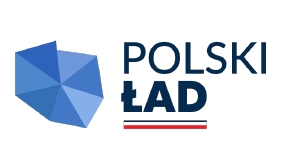 Załącznik Nr 4 do SWZPROJEKTOWANE POSTANOWIENIA UMOWYzawarta w dniu ………………. w Urzędzie Miejskim w Sulejowie pomiędzy:Gminą Sulejów z siedzibą 97-330 Sulejów, ul. Konecka 42, NIP: 771-17-68-348, zwaną dalej „Zamawiającym”, którą reprezentuje:Wojciech Ostrowski - Burmistrz Sulejowa a firmą:………………………………………………………z siedzibą …………………………., ul. ………………., NIP: ……………………………………. zwaną dalej „Wykonawcą”, którą reprezentuje:………………………………………..W rezultacie dokonania przez Zamawiającego wyboru oferty w trybie podstawowym bez przeprowadzenia negocjacji, zgodnie z ustawą z dnia 11 września 2019 r. - Prawo zamówień publicznych (zwaną dalej „ustawą Pzp”), została zawarta umowa o następującej treści:Strony przyjmują następujące rozumienie pojęć użytych w umowie:Inwestycja – zadanie inwestycyjne objęte przedmiotem zamówienia publicznego, którego zakres określono w § 1 umowy;Program – Rządowy Fundusz Polski Ład: Program Inwestycji Strategicznych ustanowiony Uchwałą RM;Uchwała RM - uchwała Rady Ministrów Nr 84/2021 z dnia 1 lipca 2021 r. w sprawie utworzenia Rządowego Funduszu Polski Ład: Programu Inwestycji Strategicznych;Regulamin BGK – regulamin, o którym mowa w § 11 uchwały RM, określający szczegółowy tryb i sposób składania wniosków o dofinansowanie z Programu, wydawania wstępnych promes i promes, w tym wzory dokumentów, wydanym przez Bank Gospodarstwa Krajowego i zatwierdzonym przez Prezesa Rady Ministrów (ogłoszony na stronach internetowych Kancelarii Prezesa Rady Ministrów(gov.pl/premier) oraz BGK (www.bgk.pl.);Promesa – dokument potwierdzający objęcie Inwestycji dofinansowaniem z Programu oraz zawierający zobowiązanie do przekazania zamawiającemu środków pieniężnych do kwoty nie wyższej niż wskazana w Promesie zgodnie z warunkami Promesy, udzielana przez BGK zgodnie z art. 69a ust. 1 Ustawy z dnia 31 marca 2020 r. o zmianie ustawy o szczególnych rozwiązaniach związanych z zapobieganiem, przeciwdziałaniem i zwalczaniem COVID-19, innych chorób zakaźnych oraz wywołanych nimi sytuacji kryzysowych oraz niektórych innych ustaw;BGK – Bank Gospodarstwa Krajowego;Strona internetowa BGK – strona internetowa BGK, na której zamieszczane są informacje i ogłoszenia związane z Programem oraz Regulamin BGK, w tym wzory                                i formularzy dokumentów; adres strony: www.bgk.pl;1
Przedmiot umowyZamawiający powierza Wykonawcy do wykonania, a Wykonawca przyjmuje do wykonania kompleksową poprawę stanu gminnej infrastruktury drogowej na terenie miasta      i gminy Sulejów – etap II w ramach zadania inwestycyjnego: Kompleksowa poprawa stanu gminnej infrastruktury drogowej na terenie miasta i gminy Sulejów – etap II.Przedmiot umowy obejmuje następujące zadania: Zadanie 1 Wzmocnienie istniejącej nawierzchni z tłucznia kamiennego warstwą z mieszanek mineralno-bitumicznych w miejscowości Poniatów ul. Akacjowa – odcinek ok. 500,00 mbZadanie 2 Wzmocnienie istniejącej nawierzchni z masy asfalto-betonowej, warstwą z mieszanek mineralno-bitumicznych wraz z częściową wymianą krawężnika w miejscowości Poniatów, ul. Przedszkolna – odcinek ok. 160,00 mbZadanie 3 Remont drogi - wzmocnienie istniejącej nawierzchni z mieszanek mineralno - bitumicznych na podbudowie z kruszywa, warstwą z mieszanek mineralno-bitumicznych w miejscowości Zalesice ul. Południowa – odcinek ok. 1.100,00 mb wraz z wykonaniem chodnika na odcinku ok. 880,00 mbZadanie 4 Wzmocnienie istniejącej nawierzchni z tłucznia kamiennego warstwą z mieszanek mineralno-bitumicznych w miejscowości Włodzimierzów ul. Brzozowa – odcinek ok. 235,00 mbZadanie 5 Wzmocnienie istniejącej nawierzchni z tłucznia kamiennego warstwą z mieszanek mineralno-bitumicznych w miejscowości Włodzimierzów  ul. Kubusia Puchatka – odcinek ok. 400,00 mbZadanie 6 Wzmocnienie istniejącej nawierzchni z tłucznia kamiennego warstwą z mieszanek mineralno-bitumicznych w miejscowości Włodzimierzów ul Modrzewiowa – odcinek ok. 340,00 mbZadanie 7 Wzmocnienie istniejącej nawierzchni z tłucznia kamiennego warstwą z mieszanek mineralno-bitumicznych w miejscowości Włodzimierzów ul. Jałowcowa – odcinek ok. 570,00 mbZadanie 8 Przebudowa istniejącej nawierzchni z tłucznia kamiennego warstwą z mieszanek mineralno-bitumicznych w miejscowości Przygłów, ul. Słoneczna  – odcinek ok. 220,00 mbZadanie 9 Przebudowa chodnika w miejscowości Sulejów, ul. Spacerowa - wykonanie wymiany istniejącej nawierzchni chodnika i zjazdów z płyt betonowych na kostkę betonową – odcinek ok. 225,00 mb wraz z wymianą krawężnikaZadanie 10 Wzmocnienie istniejącej nawierzchni z tłucznia kamiennego warstwą z mieszanek mineralno-bitumicznych w miejscowości Sulejów ul. Kopalnia Górna – odcinek ok. 270,00 mbZadanie 11 „Remont ulicy Wschodniej w Sulejowie”  - wzmocnienie istniejącej nawierzchni asfalto-betonowej warstwą z mieszanek mineralno-bitumicznych wraz z wymianą krawężników i wymianą nawierzchni chodnika z płyt betonowych 50x50 na kostkę betonową w miejscowości SULEJÓW ul. Wschodnia – odcinek ok. 300,00 mbZadanie 12 Wzmocnienie istniejącej nawierzchni z tłucznia kamiennego warstwą z mieszanek mineralno-bitumicznych w miejscowości Sulejów ul. Malinowa – odcinek ok. 110,00 mbZadanie 13 Wzmocnienie istniejącej nawierzchni z masy asfaltowo-betonowej, warstwą z mieszanek mineralno-bitumicznych wraz z wymianą krawężnika w miejscowości Sulejów ul. Polna – odcinek ok. 410,00 mbZadanie 14 Przebudowa chodnika w miejscowości Sulejów, ul. Wodna - wykonanie wymiany istniejącej nawierzchni chodnika i zjazdów z płyt betonowych na kostkę betonową – odcinek ok. 135,00 mb wraz z wymianą krawężnikaZadanie 15 Wzmocnienie istniejącej nawierzchni z tłucznia kamiennego warstwą z mieszanek mineralno-bitumicznych w miejscowości Sulejów ul. Krótka – odcinek ok. 250,00 mbNiniejsza inwestycja jest przewidziana do dofinansowania z Programu Rządowy Fundusz Polski Ład: Program Inwestycji Strategicznych, zwanego dalej „Programem”, zgodnie ze wstępną promesą Nr Edycja2/2021/6622/PolskiLad dotyczącą realizacji przez Gminę Sulejów Inwestycji: „Kompleksowa poprawa stanu gminnej infrastruktury drogowej na terenie miasta i gminy Sulejów – etap II”.Wykonawca zobowiązuje się wykonać przedmiot umowy zgodnie z treścią niniejszej umowy oraz w szczególności zgodnie z: SWZ;uproszczoną dokumentacją projektową;warunkami wynikającymi z obowiązujących przepisów technicznych i prawa budowlanego;wymaganiami wynikającymi z obowiązujących norm i aprobat technicznych.Przedmiot zamówienia należy wykonać z uwzględnieniem wymagań w zakresie dostępności dla osób ze szczególnymi potrzebami oraz uniwersalnego projektowania.Wykonawca, zobowiązany jest do wykonania i przedłożenia Zamawiającemu, w dacie podpisania niniejszej umowy, harmonogramu rzeczowo – finansowo – terminowego oraz kosztorysu „pomocniczego”. W przypadku rozbieżności dokumentacja projektowa ma pierwszeństwo nad pozostałymi dokumentami. 2
Termin wykonania umowyTermin realizacji umowy ustala się do 13 miesięcy od dnia zawarcia umowy.Przez wykonanie zamówienia rozumie się dokonanie odbioru końcowego. Termin, o którym mowa w ust. 1 niniejszego paragrafu będzie uważany za dochowany, o ile przed ich upływem Strony sporządzą protokół odbioru końcowego przedmiotu umowy, stwierdzające kompletne i zgodne z niniejszą umową wykonanie przedmiotu umowy oraz nastąpi przekazanie Zamawiającemu wszystkich znajdujących się w posiadaniu Wykonawcy dokumentów, określonych co do rodzaju w § 4 i 6 niniejszej umowy.Za termin zakończenia przedmiotu umowy uważa się datę podpisania protokołu odbioru końcowego, o którym mowa w § 6 ust. 1 niniejszej umowy.Wykonawca jest zobowiązany do złożenia faktury końcowej w terminie do 7 dni kalendarzowych od daty podpisania protokołu odbioru końcowego. 3
Obowiązki Zamawiającego Do obowiązków Zamawiającego należy:Wprowadzenie i protokolarne przekazanie Wykonawcy terenu robót, które odbędzie się w terminie uzgodnionym z Wykonawcą i będzie uzależniony od aktualnych warunków atmosferycznych.Przekazanie w dacie przekazania placu budowy Wykonawcy po 1 egzemplarzu dokumentacji wymienionej w SWZ na każde zadanie, zaświadczenia o braku sprzeciwu przystąpienia do budowy robót budowlanych nie wymagających pozwolenia na budowę oraz dzienniki budowy.Zapewnienie na swój koszt nadzoru inwestorskiego.Odebranie przedmiotu Umowy po sprawdzeniu jego należytego wykonania.Terminowa zapłata wynagrodzenia za prawidłowo wykonane i odebrane prace.Udzielenie pełnomocnictwa do wypełnienia obowiązków formalnoprawnych wynikających z umowy.4
Obowiązki WykonawcyDo obowiązków Wykonawcy należy:Przejęcie terenu robót od Zamawiającego, które odbędzie się w terminie uzgodnionym                  z Zamawiającym i będzie uzależniony od aktualnych warunków atmosferycznych.Zapewnienie dozoru mienia na terenie robót na własny koszt.Wykonanie przedmiotu umowy z materiałów odpowiadających wymaganiom określonym w art. 10 ustawy z dnia 7 lipca 1994 r. Prawo budowlane, okazanie, na każde żądanie Zamawiającego lub Inspektora nadzoru inwestorskiego, certyfikatów zgodności                     z polską normą lub aprobatą techniczną każdego używanego na budowie wyrobu.Zapewnienie na własny koszt transportu odpadów do miejsc ich wykorzystania lub utylizacji, łącznie z kosztami utylizacji.Jako wytwarzający odpady – do przestrzegania przepisów prawnych wynikających                      z następujących ustaw:ustawy z dnia 27.04.2001 r. Prawo ochrony środowiska,ustawy z dnia14.12.2012 r. o odpadach,Powołane przepisy prawne Wykonawca zobowiązany jest stosować z uwzględnieniem ewentualnych zmian stanu prawnego w tym zakresie.Wykonawca zobowiązuje się do poniesienia pełnej odpowiedzialności za realizację przedmiotu umowy, w związku z tym, że sprawdził otrzymaną od Zamawiającego uproszczoną dokumentację.W przypadku stwierdzenia błędów lub braków lub rozbieżności w uproszczonej dokumentacji projektowej Wykonawca zobowiązuje się zgłosić je w formie pisemnej Zamawiającemu, nie później niż w ciągu 3 dni od ich ujawnienia. Wykonawca ponosi odpowiedzialność także za szkody wynikłe wskutek zaniechania zawiadomienia Zamawiającego o zauważonych wadach w uproszczonej dokumentacji w przewidzianym wyżej terminie.Wykonawca oświadcza, że przed podpisaniem niniejszej umowy sprawdził kompletność wszystkich posiadanych danych, w tym dokumentacji wymienionej w niniejszej umowie. Wykonawca ponosi odpowiedzialność za własną interpretację powyższych danych oraz koszty za wykonanie dodatkowych badań, wierceń i próbek.Za wykonanie robót zgodnie z umową i oddanie ich Zamawiającemu w terminie umownym odpowiada Wykonawca.Jeżeli nastąpi strata lub uszkodzenie w robotach lub jakiejkolwiek ich części,                                w materiałach i urządzeniach przeznaczonych do ich wykonywania w okresie, w którym Wykonawca odpowiedzialny jest za wykonanie umowy, Wykonawca zobowiązuje się – niezależnie od tego, z jakich przyczyn powstały straty i szkody – naprawić szkodę albo stratę na swój koszt w terminie wskazanym przez Zamawiającego w taki sposób, aby roboty odpowiadały pod każdym względem wymaganiom dokumentacji umowy pod rygorem uprawnienia Zamawiającego do wykonania zastępczego (bez sądowego upoważnienia) na koszt i ryzyko Wykonawcy.Wykonawca ponosi odpowiedzialność za szkody i straty spowodowane przez niego przy wypełnianiu swoich zobowiązań umownych. Wykonawca ponosi odpowiedzialność również za straty i szkody spowodowane przez niego przy usuwaniu wad, w tym w okresie gwarancyjnym i w okresie rękojmi.Ponoszenie pełnej odpowiedzialności za stan i przestrzeganie przepisów bhp, ochronę p.poż. i dozór mienia na terenie robót, jak i za wszelkie szkody powstałe w trakcie trwania robót na terenie przyjętym od Zamawiającego lub mających związek z prowadzonymi robotami, w szczególności uszkodzenia kabli telekomunikacyjnych i energetycznych, uszkodzenia rurociągów wodnych i gazowych, uszkodzenie, przesunięcie lub zniszczenie znaków geodezyjnych, uszkodzenia obiektów budowlanych.Terminowe wykonanie i przekazanie do eksploatacji przedmiotu umowy oraz oświadczenia, że roboty ukończone przez niego są całkowicie zgodne z umową i odpowiadają potrzebom, dla których są przewidziane według umowy.Ponoszenie pełnej odpowiedzialności za stosowanie i bezpieczeństwo wszelkich działań prowadzonych na terenie robót i poza nim, a związanych z wykonaniem przedmiotu umowy.Ponoszenie pełnej odpowiedzialności za szkody oraz następstwa nieszczęśliwych wypadków pracowników i osób trzecich, powstałe w związku z prowadzonymi robotami,                w tym także ruchem pojazdów.Wykonawca jako podmiot profesjonalnie świadczący roboty budowlane objęte zakresem niniejszej umowy zapewnia, że zaznajomił się z warunkami lokalnymi, w których będą realizowane roboty, w tym szczególnie z ukształtowaniem terenu budowy,                                 z możliwościami urządzenia zaplecza technicznego, warunkami hydrologicznymi, możliwością zasilania w energię, wodę i inne media, ze stanem dróg dojazdowych, urządzeniami telekomunikacyjnymi, zakwaterowania załogi itp. oraz uwzględnił je                              w kalkulacji ceny ofertowej. Zakłada się, że Wykonawca uwzględnił w ofercie również inne warunki lokalne rozpoznane we własnym zakresie. W związku z powyższym, nie będzie to podstawą Wykonawcy do zgłaszania wobec Zamawiającego jakichkolwiek żądań lub roszczeń w tym w szczególności do wydłużenia terminu wykonania przedmiotu umowy.Wykonawca zobowiązuje się, że w czasie wykonywania robót oraz usuwania wad:w pełni przestrzegać będzie bezpieczeństwa wszystkich osób upoważnionych do przebywania na placu budowy,dostarczy i będzie utrzymywać na własny koszt wszelkie osłony, ogrodzenia, światła, znaki ostrzegawcze itp. dotyczące jego zakresu prac;Wszelkie czynności niezbędne do wykonania i wykończenia robót oraz usunięcia wad powinny być przeprowadzone w taki sposób, aby - w granicach wynikających z konieczności – wypełniania zobowiązań umownych – nie zakłócać więcej niż to jest konieczne warunków życia oraz dostępu, użytkowania lub zajmowania dróg publicznych i prywatnych.Wykonawca jest odpowiedzialny za ochronę środowiska na placu budowy i w jego otoczeniu.Wykonawca zobowiązuje się zabezpieczyć Zamawiającego przeciw wszelkim roszczeniom, postępowaniom, odszkodowaniom i kosztom, jakie mogą powstać wskutek lub w związku z tymi zakłóceniami w zakresie, w jakim Wykonawca jest za nie odpowiedzialny,                   a w razie dopuszczenia do ich powstania - zrekompensować Zamawiającemu poniesione                  z tego tytułu koszty lub straty. Jeżeli w związku lub wyniku czynności podejmowanych przez Wykonawcę powstanie szkoda, do naprawienia której zostanie zobowiązany Zamawiający, Wykonawca zobowiązuje się zwolnić Zamawiającego z obowiązku świadczenia,                                 w szczególności poprzez zapłatę określonej kwoty pieniężnej na rzecz podmiotu uprawnionego.Wykonawca zobowiązuje się podjąć odpowiednie środki w celu zabezpieczenia dróg prowadzących do placu budowy przed zniszczeniem spowodowanym jego środkami transportowymi lub jego podwykonawców.Na polecenie w formie pisemnej inspektora nadzoru lub Zamawiającego, Wykonawca zobowiązuje się wstrzymać postęp/wykonywanie robót w taki sposób i na taki okres, jaki inspektor nadzoru lub Zamawiający uzna za konieczny. Wykonawca zobowiązuje się odpowiednio zabezpieczyć  wykonane roboty w tym czasie zgodnie z wymaganiami inspektora nadzoru lub Zamawiającego. Przez okres wstrzymania roboty zostaną zabezpieczone przez Wykonawcę na jego koszt w wymaganym zakresie. Wykonawcy                          w sytuacji opisanej w niniejszym punkcie nie przysługują żadne roszczenia wobec Zamawiającego. Wykonawca niezwłocznie nie później jednak niż w terminie 3 dni roboczych od dnia otrzymania w formie pisemnej wezwania Zamawiającego wznowi przerwane roboty.Wykonawca w terminie do 48 godzin zobowiązuje się informować (e-mailem lub                        w formie pisemnej) Zamawiającego o problemach i okolicznościach, które mogą wpłynąć na jakość robót lub opóźnienie terminu zakończenia. Zamawiający ma prawo zlecić Wykonawcy podjęcie działań i środków, które uzna za niezbędne w celu przyspieszenia robót budowlanych.Wymagania techniczne i jakościowe: Jakość materiałów i robót:Wykonawca zobowiązuje się wykonać przedmiot umowy zgodnie z obowiązującymi przepisami, sztuką budowlaną, zakresem określonym w SWZ opisującym przedmiot zamówienia, z materiałów własnych o parametrach technicznych nie gorszych niż proponowane w SWZ, najwyższej jakości. Zastosowane materiały powinny spełniać wszelkie wymogi Ustawy z dnia 7 lipca 1994 r. Prawo Budowlane to jest posiadać odpowiednie certyfikaty na znak bezpieczeństwa, być zgodne z kryteriami technicznymi określonymi                      w odpowiednich normach lub aprobatą techniczną, o ile dla danego wyrobu nie ustanowiono normy oraz zgodne z właściwymi przepisami i dokumentami technicznymi, jak również spełniać co najmniej wymogi określone w SWZ.Roboty, surowce i użyte materiały będą zgodne ze SWZ, rysunkami technicznymi, pomiarami geodezyjnymi, makietami, próbkami, wzorami i innymi wymogami zawartymi                   w Umowie, oraz będą przechowywane do dyspozycji Strony Zamawiającej lub Inspektora Nadzoru przez okres realizacji w celu identyfikacji.Wszystkie wbudowywane materiały stanowiące przedmiot zamówienia winny być fabrycznie nowe, pochodzić z bieżącej produkcji i posiadać parametry techniczne wymagane przez Zamawiającego. Kontrola i testowanie:Wykonawca zapewni, by surowce i materiały zostały dostarczone na miejsce realizacji prac w terminie umożliwiającym Zamawiającemu przeprowadzenie postępowania w celu ich akceptacji. Przyjmuje się, że Wykonawca właściwie ocenił trudności, na jakie może natrafić w tym względzie, i nie będzie mu wolno w żaden sposób uzasadniać opóźnień w wypełnieniu tych obowiązków.Zamawiający będzie miał prawo kontrolować, oceniać, mierzyć i testować komponenty, materiały i fachowość wykonania, oraz sprawdzać proces przygotowania, wytwarzania                        i produkowania czegokolwiek, co jest przygotowywane, wytwarzane lub produkowane dla dostaw objętych Umową, w celu ustalenia, czy surowce, materiały i wykonanie są wymaganej jakości i występują w należytej ilości. Odbywać się to będzie w miejscu produkowania, wytwarzania lub przygotowywania, lub na miejscu realizacji prac,W celu przeprowadzenia takich testów i kontroli Wykonawca:zapewni Zamawiającemu, czasowo i nieodpłatnie, taką pomoc, próbki testowe, części, maszyny, urządzenia, narzędzia lub materiały oraz pracowników, jakie normalnie są wymagane dla przeprowadzenia testów i kontroli;zapewni Zamawiającemu w każdym czasie dostęp do miejsca przeprowadzania testów.Jeżeli Zamawiający nie będzie obecny w uzgodnionym dniu przeprowadzania testów, Wykonawca może wykonać samodzielnie testy, które zostaną uznane za przeprowadzone                  w obecności Zamawiającego. Wykonawca następnie wyśle poświadczone kopie wyników testów do Zamawiającego.Jeżeli Zamawiający i Wykonawca nie zgadzają się, co do wyników testów, poinformują się wzajemnie w formie pisemnej o własnych opiniach w ciągu 3 dni od ujawnienia rozbieżności. Zarówno Zamawiający jak i Wykonawca mogą żądać powtórzenia tych testów w ten sam sposób i w tych samych warunkach lub, jeżeli żąda tego którakolwiek ze stron, wykonania ich przez eksperta wybranego za obopólną zgodą. Wszystkie raporty                                      z przeprowadzanych testów będą przedkładane Zamawiającemu, który niezwłocznie powiadomi Wykonawcę o wynikach. Wyniki powtórnych testów będą ostateczne                                i rozstrzygające. Koszty ponownego testowania obciążą Wykonawcę.Surowce i materiały, które nie spełniają określonych wymagań jakościowych będą odrzucone. Mogą zostać specjalnie oznakowane, ale w sposób nie zmieniający ich właściwości ani nie wpływający na ich wartość handlową. Odrzucone surowce i materiały będą usunięte przez Wykonawcę z miejsca wykonywania prac w terminie podanym przez Zamawiającego, a jeśli to nie nastąpi, będą usunięte przez Inspektora Nadzoru na mocy jego uprawnień, na koszt i ryzyko Wykonawcy. Wszelkie roboty, w których zastosowano odrzucone surowce i materiały będą również odrzucone.Zamawiający będzie miał prawo, w miarę postępu robót i zanim roboty zostaną odebrane, wydać polecenie lub decyzję w formie pisemnej o:usunięciu z miejsca wykonywania robót, w terminie jaki może być podany w poleceniu, wszelkich surowców i materiałów, które jego zdaniem nie spełniają warunków określonych        w Umowie;zastąpieniu ich odpowiednimi komponentami i materiałami; lubwyburzeniu i ponownym, właściwym wykonaniu, lub dokonaniu zadowalających napraw - niezależnie od uprzednio dokonanych na nich testów i zrealizowanych okresowych płatności i odbiorów częściowych – jakichkolwiek robót, które z powodu surowców, materiałów lub projektów, za które odpowiada Wykonawca, nie są – zdaniem Zamawiającego – zgodne z warunkami Umowy.Inspektor Nadzoru przekaże Wykonawcy w krótkim terminie w formie pisemnej powiadomienie o swojej decyzji, podając szczegóły dotyczące zarzucanych defektów.Wykonawca na własny koszt i niezwłocznie usunie wymienione usterki. Jeżeli Wykonawca nie zastosuje się do takiego polecenia, Strona Zamawiająca będzie upoważniona do zatrudnienia innej osoby w celu wykonania tego, a wszelkie koszty powstałe w wyniku tych prac lub inne z nimi związane Strona Zamawiająca potrąci z bieżących lub przyszłych kwot należnych Wykonawcy. Powyższe nie narusza prawa Strony Zamawiającej do roszczeń  z tytułu opóźnień realizacji i naruszenia warunków Umowy, jeżeli będą miały miejsce.Badania kontrolne:Wykonawca zapewni personel i sprzęt niezbędny do przeprowadzenia wszelkich badań, jakie Zamawiający uzna za konieczne w związku z przedmiotową inwestycją. Koszty poniesione                   z tytułu wykonanych badań kontrolnych ponosi Wykonawca. Zakłócenia ruchu drogowego:Wykonawca zapewni, że wykonywane roboty i towarzyszące im instalacje nie spowodują szkód lub zakłóceń w połączeniach komunikacyjnych takich, jak drogi publiczne i lokalne. Wykonawca weźmie zwłaszcza pod uwagę ograniczenia dotyczące dopuszczalnego ciężaru lub obciążenia przy wyborze tras dojazdowych i rodzaju pojazdów dostawczych.Wszelkie działania i zachowania, które Wykonawca uważa za konieczne i niezbędne                   w celu ochrony lub wzmocnienia odcinków dróg będą podjęte na koszt Wykonawcy. Wykonawca poinformuje Zamawiającego o wszelkich w/w działaniach, które zamierza podjąć, przed przystąpieniem do ich realizacji. Wszelkie naprawy szkód spowodowanych na drogach, mostach w wyniku transportu materiałów, maszyn i urządzeń dokonane będą na koszt Wykonawcy.Wykonawca w razie konieczności sporządzi oraz zatwierdzi na czas budowy projekt organizacji ruchu, oznakuje i zabezpieczy roboty.25) Zabezpieczenie instalacji, urządzeń i obiektów na terenie robót i w jej bezpośrednim otoczeniu, przed ich kradzieżą, zniszczeniem lub uszkodzeniem innymi ujemnymi oddziaływaniami z przejęciem skutków finansowych z tego tytułu (do daty odbioru końcowego).26) Uporządkowanie terenu budowy po zakończeniu robót, zaplecza budowy, jak również terenów sąsiadujących zajętych lub użytkowanych przez Wykonawcę, w tym dokonania na własny koszt renowacji zniszczonych lub uszkodzonych w wyniku prowadzonych prac obiektów, fragmentów terenu dróg, nawierzchni lub instalacji.27) Kompletowanie w trakcie realizacji robót wszelkiej dokumentacji zgodnie z przepisami prawa budowlanego, przygotowanie do odbioru końcowego kompletu protokołów, oraz wszystkich innych dokumentów /opracowań, niezbędnych przy odbiorze.28) Usunięcie wszelkich wad i usterek stwierdzonych przez nadzór inwestorski w trakcie trwania robót w terminie nie dłuższym niż termin technicznie uzasadniony i konieczny do ich usunięcia.29) Ponoszenie wyłącznej odpowiedzialności za wszelkie szkody będące następstwem niewykonania lub nienależytego wykonania przedmiotu umowy, które to szkody Wykonawca zobowiązuje się pokryć w pełnej wysokości.30) Niezwłoczne informowanie w formie pisemnej Zamawiającego (Inspektora nadzoru inwestorskiego) o problemach technicznych lub okolicznościach, które mogą wpłynąć na jakość robót lub termin zakończenia robót.31) Przestrzeganie zasad bezpieczeństwa, BHP, p.poż.32) Stosowanie materiałów i urządzeń posiadających odpowiednie dopuszczenia do stosowania w budownictwie i zapewniających sprawność eksploatacyjną wykonanego przedmiotu umowy. Wszelkie odstępstwa od pierwotnie zaakceptowanych przez zamawiającego materiałów, elementów i urządzeń muszą uzyskać pisemną aprobatę Zamawiającego.33) Prowadzenie wewnętrznego dziennika budowy wszystkich robót i przedkładanie go Zamawiającemu34) Przygotowanie dokumentów do końcowego odbioru.35) Zgłaszanie rozpoczęcia i zakończenia każdego etapu robót przedstawicielowi Zamawiającego i inspektorowi nadzoru poprzez wpis do dziennika budowy.36) Ponoszenie kosztów budowy, w tym kosztów wody, energii elektrycznej (dystrybucji                      i dostawy) wraz z ewentualnym zamontowaniem liczników w okresie od dnia przekazania placu budowy do dnia odbioru końcowego.37) Ponoszenie kosztów ubezpieczenia.38) Strony zgodnie postanawiają, że w wypadku niewykonania lub nieprawidłowego wykonania przez Wykonawcę obowiązków opisanych w niniejszej umowie, Zamawiający będzie uprawniony do zlecenia ich wykonania osobom trzecim, na koszt i ryzyko Wykonawcy. W tym celu Zamawiający będzie uprawniony do skorzystania z kwoty przeznaczonej dla Wykonawcy tytułem wynagrodzenia i uiszczenia jej odpowiedniej części na pokrycie kosztów wykonania zastępczego ze skutkiem dla Wykonawcy, na co Wykonawca wyraża niniejszym zgodę.39) Wykonawca, w związku z prawidłowym wykonaniem przedmiotu umowy, zapewni przy realizacji przedsięwzięcia uwzględnienie przepisów ochrony środowiska w szczególności ochronę gleby, zieleni, naturalnego środowiska, naturalnego ukształtowania środowiska                    i stosunków wodnych, jak również wszystkie wymagania Zamawiającego, z którymi został zapoznany. Wykorzystanie i przekształcanie elementów przyrodniczych może następować tylko w zakresie koniecznym w związku z realizowanym przedmiotem umowy. W przypadku wyrządzenia jakichkolwiek szkód środowiskowych Wykonawca podejmie działania mające na celu naprawienie wyrządzonych szkód oraz poniesienie wszelkie koszty z tym związane,                     w tym w szczególności koszty kar lub opłat nałożonych przez właściwe organy oraz koszty odszkodowań. Uwzględnienie ochrony środowiska i podjęcie działań w celu naprawienia szkód nastąpi w szczególności w zakresie określonym w pozwoleniu na budowę. Wykonawca będzie tak prowadził roboty, by wszelkie emisje w tym w szczególności zanieczyszczeń powietrza, ścieków i hałasu nie przekraczały norm przewidzianych prawem.40) Wykonawca zapewni, że jeżeli dojdzie na placu budowy w okresie do wystawienia protokołu końcowego do znalezienia przedmiotu archeologicznego lub odkrycia wykopaliska, albo innej rzeczy mającej znaczniejszą wartość materialną lub artystyczną znalazca lub odkrywca zawiadomi o tym niezwłocznie Zamawiającego, właściwego konserwatora zabytków albo inny właściwy organ bądź też muzeum lub placówkę archeologiczną oraz zabezpieczy znaleziony przedmiot lub odkryte wykopalisko albo inną rzecz mającą znaczniejszą wartość materialną, naukową lub artystyczną. Wykonawca wypłaci Zamawiającemu kwotę stanowiącą równowartość nagrody państwowej lub wynagrodzenia przyznanego znalazcy przedmiotu archeologicznego, odkrywcy wykopaliska lub znalazcy innej rzeczy mającej znaczniejszą wartość materialną, naukową lub artystyczną.41) W przypadku zatrudniania przez Wykonawcę osób spoza Unii Europejskiej, Wykonawca przed rozpoczęciem prac zobowiązany jest do dostarczenia do Zamawiającego kopii potwierdzonej za zgodność z oryginałem uzyskanych pozwoleń na prace na terenie Polski dla ww. pracowników.42) Wykonawca na żądanie Zamawiającego zobowiązany jest do dostarczenia kopii wszystkich dokumentów obrazujących spełnienie przez swoich pracowników wymagań przepisów prawa polskiego, w szczególności posiadania odpowiednich kwalifikacji oraz uprawnień, badań lekarskich oraz szkoleń z zakresu BHP. Wszystkie wyżej wymienione dokumenty muszą być sporządzone w języku polskim lub przetłumaczone przez tłumacza przysięgłego na język polski potwierdzone za zgodność z oryginałem.43) W przypadku zatrudniania przez Wykonawcę osób obcojęzycznych, Wykonawca zapewni polskojęzycznego tłumacza z odpowiednim doświadczeniem, który będzie odpowiadał za  nadzór nad pracownikami oraz bezpośrednie przedstawianie wymagań oraz instrukcji Zamawiającego.Wykonawca zobowiązany jest zapewnić wykonanie i kierowanie robotami objętymi umową przez osoby posiadające stosowne kwalifikacje zawodowe i uprawnienia budowlane.Wykonawca zobowiązuje się wyznaczyć do kierowania robotami osoby wskazane przez Wykonawcę w Wykazie osób.Zmiana którejkolwiek z osób, o których mowa w ust. 3, w trakcie realizacji przedmiotu niniejszej umowy, musi być uzasadniona przez Wykonawcę w formie pisemnej i wymaga zaakceptowania przez Zamawiającego. Zamawiający zaakceptuje taką zmianę w terminie do 3 dni od daty przedłożenia propozycji wyłącznie wtedy, gdy kwalifikacje zawodowe, uprawnienia budowlane wskazanych osób będą spełniać warunki postawione w tym zakresie w Specyfikacji Warunków Zamówienia.Zaakceptowana przez Zamawiającego zmiana którejkolwiek z osób, o których mowa                   w ust. 3 powinna być potwierdzona w formie pisemnej i nie wymaga aneksu do niniejszej umowy.W przypadku zmiany osoby pełniącej funkcję Kierownika budowy wskazanej w Wykazie osób zaproponowana osoba powinna posiadać co najmniej takie same kwalifikacje zawodowe, uprawnienia jak osoba, którą zastępuje. Zmiana, o której mowa w zdaniu pierwszym, wymaga zawiadomienia drugiej strony w formie pisemnej i nie wymaga zmiany Umowy.Na żądanie Zamawiającego Wykonawca lub jego przedstawiciele będzie uczestniczył we wszystkich spotkaniach koordynacyjnych. Wykonawca będzie dostarczał Zamawiającemu,                w uzgodnionej formie i terminie, raporty z postępu wykonywania przedmiotu umowy.Jeżeli w formie pisemnej nie uzgodniono inaczej, wszelkie dyspozycje Zamawiającego dotyczące wykonania dodatkowych robót lub innych dodatkowych czynności nie będą podstawą dla Wykonawcy do zmiany terminów wykonywania przedmiotu umowy.Wykonawcy nie będą przysługiwać żadne wydłużenia okresu wykonywania przedmiotu umowy, jeżeli powodem nieterminowego wykonania robót jest zatrzymanie prac z powodu wykonywania prac w sposób niezgodny z prawem, niebezpieczny jak również z powodu niedopuszczenia do wykonywania prac lub usunięcia z terenu budowy sprzętu lub pracowników nie spełniających w szczególności standardów BHP i innych regulaminów obowiązujących na terenie budowy.Wykonawca wykona i zapewni:przedmiot zamówienia zgodnie z dokumentacją techniczną, przedmiarem robót, obowiązującymi normami i przepisami w tej dziedzinie;odtworzenie zniszczonych podczas robót nawierzchni, nasadzeń drzew i krzewów, trawników;niezbędne badania poszczególnych materiałów wbudowanych na obiekcie oraz przedstawi wyniki na bieżąco w trakcie wykonywania prac zanikających na wezwanie                         w formie pisemnej inspektora nadzoru lub przedstawiciela Gminy Sulejów w terminie 3 dni roboczych;w przypadku zniszczenia odtworzy zniszczone znaki graniczne sąsiednich działek;uzgodnienia z podmiotami i osobami dotyczące przebiegu wykonywania prac oraz zapewni sobie dopuszczenie do prac na obiektach czynnych (będących np. pod napięciem) lub w pobliżu czynnych urządzeń lub sieci;na własny koszt obsługę geodezyjną. Wykona inwentaryzację powykonawczą dla wykonanego zakresu robót;pobyt kierownika budowy w dniach prowadzenia robót realizowanych w danym czasie;po zakończeniu inwestycji zobowiązany jest przedstawić Zamawiającemu:kosztorys powykonawczy „pomocniczy”certyfikaty, atesty, aprobaty techniczne materiałów;dokumentację fotograficzną w formie elektronicznej lub papierowej z przebiegu realizacji zadania;oświadczenie Kierownika Budowy, inspektora nadzoru o wykonaniu przedmiotu zamówienia zgodnie z uproszczoną dokumentacją projektową, przedmiarem robót, przepisami i obowiązującymi normami;oryginał wewnętrznych dzienników budowy z potwierdzeniem Inspektora nadzoru                             i kierownika budowy o zakończeniu robót;inwentaryzacje geodezyjne powykonawcze;Wykonawca ma obowiązek wykonać i umieścić równolegle do budowanych ulic 15 szt. (po jednej na każdej ulicy) jednostronnych tablic informacyjnych, o wymiarach 180 x 120 cm zgodnie z „Rozporządzeniem Rady Ministrów z dnia 7 maja 2021 r. w sprawie określenia działań informacyjnych podejmowanych przez podmioty realizujące zadania finansowane lub dofinansowane z budżetu państwa lub z państwowych funduszy celowych” lub jeżeli ze względów technicznych lub biorąc pod uwagę względy bezpieczeństwa (np. przy wąskich pasach drogowych, przejściach dla pieszych) postawienie tablicy o tych wymiarach nie jest możliwe, dopuszcza się użycie tablicy o wymiarach 90 × 60 cm.Zgodnie z ww. Rozporządzeniem:tablicę wykonuje się z płyty kompozytowej, tworzywa sztucznego pleksi lub PCV                         o grubości minimum 3 mm albo umieszcza na podkładzie metalowym z podwójnie zawiniętą krawędzią;wzorów tablic nie można modyfikować, dodawać własnych znaków i informacji, poza uzupełnianiem treści we wskazanych polach; tablica zawiera w szczególności:barwy Rzeczypospolitej Polskiej i wizerunek godła Rzeczypospolitej Polskiej;informację o finansowaniu lub dofinansowaniu zadania z budżetu państwa lub                               z państwowych funduszy celowych;rodzaj dotacji budżetowej lub nazwę programu lub funduszu;nazwę zadania.tablica informacyjna może zawierać informację o wartościach finansowania lub dofinansowania zadania, zamieszczaną w polu „dofinansowanie” i o całkowitej wartości zadania;tablica informacyjna nie może zawierać innych dodatkowych informacji i elementów graficznych, takich jak logo beneficjenta, partnera lub wykonawcy prac.Tablicę informacyjną umieszcza się w miejscu realizacji zadania w momencie rozpoczęcia prac budowlanych lub innych działań zmierzających bezpośrednio do realizacji zadania.Ostateczny wzór tablicy powinien być zaakceptowany przez Zamawiającego.Za powstałe szkody w przypadku wystąpienia kolizji lub wypadku spowodowanego przez: złe oznakowanie robót, złe oznakowanie i nieprawidłowe korzystanie ze sprzętu budowlanego w rejonie prowadzonych robót pełną odpowiedzialność ponosi Wykonawca.Materiały z rozbiórki  Wykonawca zagospodaruje  we  własnym zakresie, zgodnie                         z obowiązującymi przepisami prawa.Wszelkie elementy zniszczone podczas robót, a przeznaczone do ponownego wbudowania winien jest wymienić na nowe na swój koszt.Wykonawca zobowiązuje się do:posiadania ubezpieczenia od odpowiedzialności cywilnej (OC) z tytułu prowadzonej działalności gospodarczej związanej z przedmiotem zamówienia na sumę ubezpieczeniową, nie mniejszą niż wynagrodzenie umowne brutto wynikające z niniejszej umowy. Wykonawca jest zobowiązany do terminowego opłacania składek z tytułu ubezpieczenia przez cały okres obowiązywania umowy. Wykonawca dostarczy Zamawiającemu dokumenty potwierdzające zawarcie umowy ubezpieczenia, w tym w szczególności kopię umowy i polisy ubezpieczenia, najpóźniej w dniu zawarcia niniejszej  umowy.W razie wydłużenia czasu realizacji umowy Wykonawca zobowiązuje się do przedłużenia ubezpieczenia OC i przedłożenia Zamawiającemu dokumentów potwierdzających zawarcie umowy ubezpieczenia, na co najmniej 3 dni robocze przed wygaśnięciem poprzedniej umowy ubezpieczenia.W przypadku niewywiązania się Wykonawcy z obowiązku ubezpieczenia OC,                              w ustalonym terminie, Zamawiający w imieniu i na rzecz Wykonawcy dokona tego ubezpieczenia, a kosztami obciąży Wykonawcę potrącając z należności wynikających                          z najbliższej faktury/faktur wystawionej przez wykonawcę.Wykonawca oświadcza, że podmiot trzeci …………. (nazwa podmiotu trzeciego), na zasoby którego w zakresie wiedzy i/lub doświadczenia Wykonawca powoływał się składając ofertę celem wykazania spełniania warunków udziału w postępowaniu o udzielenie zamówienia publicznego, będzie realizował przedmiot umowy w zakresie …………………..                    (w jakim wiedza, doświadczenie, wykształcenie im kwalifikacje zawodowe osób podmiotu trzeciego były deklarowane do wykonania przedmiotu umowy na użytek postępowania                       o udzielenie zamówienia publicznego).W przypadku zaprzestania wykonywania umowy przez …………… (nazwa podmiotu trzeciego) z jakichkolwiek przyczyn w powyższym zakresie Wykonawca będzie zobowiązany do zastąpienia tego podmiotu innym podmiotem, posiadającym zasoby co najmniej takie jak te, które stanowiły podstawę wykazania spełniania przez Wykonawcę warunków udziału                              w postępowaniu o udzielenie zamówienia publicznego przy udziale podmiotu trzeciego, po uprzednim uzyskaniu zgody Zamawiającego.5
Wynagrodzenie i zapłata wynagrodzeniaZa wykonanie przedmiotu Umowy, określonego w § 1 niniejszej Umowy, Strony ustalają wynagrodzenie ryczałtowe w wysokości: netto ……………………złotych, brutto ……………………..(słownie złotych:……………………..). Wynagrodzenie brutto obejmuje podatek VAT, w kwocie ……………………. złotych. Na wynagrodzenie brutto ogółem składają się następujące elementy: Wynagrodzenie ryczałtowe, o którym mowa w ust 1, obejmuje wszystkie koszty związane z realizacją robót objętych SWZ z załącznikami i wyjaśnieniami, w tym ryzyko Wykonawcy z tytułu oszacowania wszelkich kosztów związanych z realizacją przedmiotu umowy, a także oddziaływania innych czynników mających lub mogących mieć wpływ na koszty.Wynagrodzenie, o którym mowa w ust. 1, zawiera również następujące koszty: projektu BIOZ, wykonania wszelkich robót przygotowawczych, wykończeniowych i porządkowych, zorganizowania, zagospodarowania i późniejszej likwidacji placu budowy, ogrodzenia                       i zabezpieczenia placu budowy, zorganizowania i utrzymania zaplecza placu budowy (woda, energia elektryczna, telefon, dozorowanie budowy), zajęcia pasa drogowego i organizacji ruchu na czas prowadzenia robót (jeśli dotyczy), odwodnienie wykopów, ewentualnego pompowania wody, wywozu nadmiaru gruzu, zagęszczenia gruntu, wywozu materiałów pochodzących z rozbiórki, robót demontażowych i wyburzeniowych, odtworzenia dróg                i chodników, pełnej obsługi geodezyjnej wraz z inwentaryzację powykonawczą, wykonania dokumentacji powykonawczej, przeprowadzenie wymaganych  pomiarów,  koszty związane        z odbiorami wykonanych robót, doprowadzenia terenu do stanu pierwotnego, po zakończeniu realizacji robót budowlanych oraz inne koszty wynikające z niniejszej umowy                i SWZ.Niedoszacowanie, pominięcie oraz brak rozpoznania zakresu przedmiotu umowy nie może być podstawą do żądania zmiany wynagrodzenia ryczałtowego określonego w ust. 1 niniejszego paragrafu.Zapłata wynagrodzenia Wykonawcy za realizację przedmiotu zamówienia zostanie wypłacona w częściach, według następujących zasad:1) Podstawą do wypłaty pierwszej transzy wynagrodzenia będzie zrealizowanie przezWykonawcę (zakończenie) wydzielonego etapu prac w ramach realizacji Inwestycji.Przedmiotowy - wydzielony etap prac zostanie określony i uzgodniony przez Strony umowy w harmonogramie rzeczowo - terminowo - finansowym prac. Wykonawca po zakończeniu wydzielonego etapu prac otrzyma wynagrodzenie za rzeczywiście wykonane ilości robót                       z zastrzeżeniem, że łączna wartość pierwszej transzy wynagrodzenia wyniesie nie więcej niż 50% kwoty brutto określonej w ust. 1. W przypadku jeżeli po zakończeniu wydzielonego etapu prac wartość rzeczywiście wykonanych robót będzie wyższa niż 50% kwoty brutto określonej w ust. 1, część należnego wynagrodzenia odpowiadająca nadwyżce ponad próg 50%, o którym mowa powyżej, zostanie wypłacona Wykonawcy w kolejnych transzach wynagrodzenia.2) Ostatnia transza wynagrodzenia zostanie wypłacona Wykonawcy po zakończeniu realizacji inwestycji i po dokonaniu odbioru końcowego. Wysokość ostatniej transzy wynagrodzenia będzie odpowiadać kwocie pozostałej do zapłaty z zastrzeżeniem, że jej wysokość nie może być wyższa niż 50% kwoty brutto określonej w ust. 1.3) W celu zachowania zasady dotyczącej maksymalnej wysokości ostatniej transzy wynagrodzenia, o której mowa w pkt 2), istnieje możliwość wypłaty Wykonawcy rozliczeniowej transzy wynagrodzenia. Rozliczeniowa transza wynagrodzenia zostanie wypłacona Wykonawcy ze środków własnych Zamawiającego na podstawie protokołów odbioru częściowego prac w wysokości uzgodnionej z Zamawiającym, pozwalającej na zachowanie zasady dotyczącej maksymalnej wartości ostatniej transzy wynagrodzenia.Rozliczeniowa transza wynagrodzenia może zostać wypłacona po zgłoszeniu przez wykonawcę gotowości do odbioru końcowego oraz dostarczeniu dokumentów, o których mowa w § 6 ust. 4 pkt 3.1.Wykonawca zapewnia finansowanie inwestycji w części niepokrytej udziałem własnym Zamawiającego, na czas poprzedzający wypłatę/wypłaty z Promesy na zasadach wskazanych w ust. 5, z jednoczesnym zastrzeżeniem, że zapłata wynagrodzenia Wykonawcy w całości nastąpi po wykonaniu przedmiotu umowy w terminie nie dłuższym niż 35 dni od dnia odbioru przedmiotu umowy przez Zamawiającego. W przypadku wystąpienia zwłoki w oddaniu przedmiotu zamówienia lub zwłoki                      w usunięciu wad stwierdzonych przy odbiorze częściowym lub końcowym, wartość faktury częściowej lub końcowej zostanie pomniejszona o wysokość kar umownych, ustaloną                        w oparciu o zapisy zamieszczone w umowie. W przypadku, gdy wartość kar umownych naliczonych przez Zamawiającego, przekroczy wartość faktury częściowej, zamawiający ma prawo potrącić pozostałą część kary umownej z wynagrodzenia należnego Wykonawcy,                  z dalszych faktur częściowych lub faktury końcowej, na co Wykonawca bezwarunkowo wyraża zgodę.Faktura za prace stanowiące przedmiot umowy będą płatne przelewem na konto wskazane przez Wykonawcę …………………………………… .W przypadku wystawienia faktury za roboty wykonywane przez Podwykonawcę do faktury należy załączyć w formie pisemnej oświadczenie Podwykonawcy o wzajemnym uregulowaniu należności pomiędzy Wykonawcą i Podwykonawcą związanych z wykonaniem robót budowlanych objętych złożoną fakturą. W przypadku niedopełnienia powyższego obowiązku, Zamawiający zastrzega sobie możliwość obniżenia kwoty płatności wynagrodzenia na rzecz Wykonawcy o kwotę należną podwykonawcy, zatrzymując ją jako zabezpieczenie na wypadek roszczeń podwykonawcy, które mogą być skierowane wobec Zamawiającego. Wynagrodzenie to dotyczy wyłącznie należności powstałych po zaakceptowaniu przez Zamawiającego umowy o podwykonawstwo, której przedmiotem są roboty budowlane lub po przedłożeniu Zamawiającemu poświadczonej za zgodność                      z oryginałem kopii umowy o podwykonawstwo, której przedmiotem są dostawy lub usługi.Wykonawca oświadcza, że jest płatnikiem podatku VAT, uprawnionym do wystawienia faktury VAT (jeżeli dotyczy).Protokoły odbioru robót (protokoły robót ulegających zakryciu, protokoły częściowe                    i protokół końcowy) sporządzane będą przez kierownika budowy zatwierdzane w formie pisemnej przez inspektora nadzoru.Za nieterminową płatność, Wykonawca ma prawo naliczyć odsetki ustawowe.Ustalenia zawarte w wyżej wymienionych ustępach, stosuje się odpowiednio do umów podwykonawców z dalszymi podwykonawcami.Rozliczenie za wykonane roboty będzie się odbywać fakturami częściowymi, które będą obejmować roboty wykonywane w danym okresie. Dokumentem stwierdzającym stan zaawansowania robót, stanowiącym podstawę do wystawienia faktury, będzie protokół odbioru robót potwierdzony przez inspektora nadzoru i podpisany przez kierownika budowy. Do każdej faktury za roboty wykonywane przez Podwykonawcę należy załączyć oświadczenie Podwykonawcy w formie pisemnej o wzajemnym uregulowaniu wszelkich należności wymagalnych i niewymagalnych, pomiędzy Wykonawcą i Podwykonawcą związanych                         z wykonaniem robót budowlanych objętych złożoną fakturą częściową. W przypadku niedopełnienia powyższego obowiązku, Zamawiający zastrzega sobie możliwość obniżenia kwoty płatności wynagrodzenia na rzecz Wykonawcy o kwotę należną podwykonawcy, zatrzymując ją jako zabezpieczenie na wypadek roszczeń podwykonawcy, które mogą być skierowane wobec Zamawiającego.Rozliczenie końcowe nastąpi po wystawieniu faktury końcowej. Wykonawca jest zobowiązany do złożenia faktury końcowej w terminie do 7 dni kalendarzowych od daty podpisania protokołu odbioru końcowego. W przypadku wystawienia faktury za roboty wykonywane przez Podwykonawcę do faktury należy załączyć podpisane oświadczenie Podwykonawcy o wzajemnym uregulowaniu należności pomiędzy Wykonawcą                                     i Podwykonawcą związanych z wykonaniem robót budowlanych objętych złożoną fakturą.                W przypadku niedopełnienia powyższego obowiązku, Zamawiający zastrzega sobie możliwość obniżenia kwoty płatności wynagrodzenia na rzecz Wykonawcy o kwotę należną podwykonawcy, zatrzymując ją jako zabezpieczenie na wypadek roszczeń podwykonawcy, które mogą być skierowane wobec Zamawiającego.Zamawiający dokona zapłaty wynagrodzenia Wykonawcy według wystawianych przez niego faktury częściowej w terminie 30 dni od daty doręczenia (otrzymania) faktury wraz                     z niezbędnymi dokumentami rozliczeniowymi, chyba że w tym terminie Zamawiający zakwestionuje  w formie pisemnej  jakość wykonanych robót objętych fakturą lub kwotę faktury.Zamawiający dokona zapłaty wynagrodzenia Wykonawcy według wystawionej przez niego faktury końcowej w terminie nie dłuższym niż 35 dni od dnia odbioru przedmiotu umowy przez Zamawiającego, chyba że w tym terminie Zamawiający zakwestionuje                        w formie pisemnej  jakość wykonanych robót objętych fakturą lub kwotę faktury.Wierzytelność z tytułu wynagrodzenia nie może być przedmiotem cesji bez zgody                       w formie pisemnej Zamawiającego.Fakturę za wykonanie przedmiotu niniejszej Umowy należy odpowiednio oznaczyć: Nabywca: Gmina Sulejów, ul. Konecka 42, 97-330 Sulejów, NIP: 771-17-68-348 Odbiorca: Urząd Miejski w Sulejowie, ul. Konecka 42, 97-330 SulejówZamawiający zobowiązuje się do odbierania od Wykonawcy faktur elektronicznych za pośrednictwem platformy elektronicznego fakturowania.Wykonawca ma prawo skorzystania z możliwości przekazania ustrukturyzowanej faktury elektronicznej na zasadach określonych w ustawie z dnia 9 listopada 2018 r.                                        o elektronicznym fakturowaniu w zamówieniach publicznych, koncesjach na roboty budowlane lub usługi oraz partnerstwie publiczno-prywatnym (Dz. U. z 2020 r. poz. 1666                 z późn. zm.).6
OdbioryPrzedmiotem odbioru końcowego jest całość robót budowlanych i wykończeniowych oraz zrealizowanie przez Wykonawcę wszelkich czynności formalnoprawnych, w tym uzyskanie pozwolenia na użytkowanie (o ile jest wymagane), po wykonaniu przedmiotu umowy w rozumieniu § 1 Umowy.Odbiorom częściowym podlegają roboty zanikowe, ulegające zakryciu, prace  podlegające częściowym rozliczeniom lub elementy robót według uzgodnień na budowie.Strony zgodnie postanawiają, że przeprowadzenie czynności odbiorowych części przedmiotu umowy następuje jedynie dla celów rozliczeniowych i nie stanowi skwitowania lub potwierdzenia prawidłowości wykonanych do tej chwili robót. Podpisanie przez Strony protokołu odbioru częściowego nie pozbawia Zamawiającego prawa zakwestionowania poprawności wykonania sprawdzonej części wykonanych robót na etapie odbioru końcowego. W odbiorach uczestniczą: przedstawiciele Zamawiającego, Wykonawca (kierownik budowy) oraz inspektor nadzoru inwestorskiego zgodnie z zakresem wykonanych robót.Strony ustalają następujące zasady odbioru przedmiotu umowy w zakresie robót budowlanych: Odbiory częściowe.Odbiory częściowe  będą obejmować roboty wykonywane w danym okresie rozliczeniowym. Procedurę należy przeprowadzić zgodnie z wyszczególnieniem:Wykonawca zgłosi Zamawiającemu gotowość do odbioru robót częściowych                                 i zanikających wpisem do dziennika budowy. Na dzień odbioru robót zanikających                                i ulegających zakryciu Wykonawca musi dostarczyć Zamawiającemu dokumenty niezbędne do odbioru tych robót.Zamawiający, a w jego imieniu Inspektor Nadzoru przystąpi do odbioru robót częściowych i zanikających w terminie do 3 dni od daty zgłoszenia i potwierdzi prawidłowość zgłoszonych robót wpisem do dziennika budowy.Jeżeli w trakcie odbioru robót częściowych i zanikających zostaną stwierdzone wady                         i usterki to Zamawiający, a w jego imieniu Inspektor Nadzoru ma prawo odstąpić od odbioru wadliwie i usterkowo wykonanego elementu oraz wyznacza termin usunięcia wad i usterek lub wzywa Wykonawcę do ponownego wykonania przedmiotu.Jeżeli Wykonawca nie usunie stwierdzonych wad i usterek w wyznaczonym terminie, uchyla się od ich usunięcia na pierwsze pisemne wezwanie, lub usuwa je niedbale, tj. nieskutecznie i niezgodnie z obowiązującymi normami i zasadami sztuki budowlanej to Zamawiający ma prawo odliczyć całość wynagrodzenia za kwestionowany element                            z uwzględnieniem kosztów rozbiórki i potrącić wyliczoną wartość z wynagrodzenia Wykonawcy lub z zabezpieczenia umowy.Wszelkie czynności podczas dokonywania odbioru jak i terminy wyznaczone na usunięcie usterek i wad będą zawarte w protokole odbioru podpisanym przez upoważnionych przedstawicieli Zamawiającego i Wykonawcy.O fakcie usunięcia wad i usterek Wykonawca zawiadamia Inspektora Nadzoru, żądając jednocześnie wyznaczenia terminu odbioru robót w zakresie uprzednio zakwestionowanym jako wadliwym.W przypadku nie dotrzymania przez Wykonawcę terminów wskazanych na usunięcie wad i usterek stwierdzonych w trakcie odbiorów częściowych, Zamawiający ma prawo do naliczenia kar umownych zgodnie z § 10 ust. 1 pkt. 2 i potrącenia ich z należnego wynagrodzenia za przedmiot odbioru.Dokumentem potwierdzającym prawidłowe wykonanie przedmiotu odbioru w zakresie robót budowlanych jest protokół odbioru robót budowlanych podpisany przez Zamawiającego, Inspektora nadzoru i Wykonawcę. Odbiór całości robót w zakresie robót budowlanych.Odbiór całości robót w zakresie robót budowlanych obejmuje wszystkie roboty wykonane od początku budowy do dnia zgłoszenia przez Wykonawcę gotowości do odbioru robót budowlanych. Procedurę należy przeprowadzić zgodnie z wyszczególnieniem:Wykonawca zgłosi Zamawiającemu gotowość do odbioru robót budowlanych wpisem do dziennika budowy potwierdzonym przez inspektora nadzoru oraz zgłosi Zamawiającemuw formie pisemnego zgłoszenia.Zamawiający przystąpi do odbioru w terminie do 3 dni od daty zgłoszenia.Jeżeli w trakcie odbioru zostaną stwierdzone wady i usterki to Zamawiający wyznacza termin usunięcia wad i usterek lub wzywa Wykonawcę do ponownego wykonania przedmiotu.W przypadku stwierdzenia wad i usterek Zamawiający ma prawo przerwać czynności odbiorowe traktując je jako nieterminowo wykonane.Jeżeli Wykonawca nie usunie stwierdzonych wad i usterek w wyznaczonym terminie, uchyla się od ich usunięcia na pierwsze pisemne wezwanie, lub usuwa je niedbale, tj. nieskutecznie i niezgodnie z obowiązującymi normami i zasadami sztuki budowlanej to Zamawiający ma prawo odliczyć całość wynagrodzenia za kwestionowany element                              z uwzględnieniem kosztów rozbiórki i potrącić wyliczoną wartość z wynagrodzenia Wykonawcy lub z zabezpieczenia należytego wykonania umowy.W przypadku kwestionowanego elementu w kosztorysie do wypłaty wynagrodzenia, Zamawiający ma prawo obliczyć jego wartość na podstawie własnej wyceny według cen średnich SECOCENBUDU na kwartał obowiązujący w dniu podpisania umowy.O fakcie usunięcia wad i usterek Wykonawca zawiadamia w formie pisemnej Inspektora Nadzoru, żądając jednocześnie wyznaczenia terminu odbioru robót w zakresie uprzednio zakwestionowanym jako wadliwym.Wszelkie czynności podczas dokonywania odbioru jak i terminy wyznaczone na usunięcie usterek i wad będą zawarte w protokole odbioru sporządzonym w formie pisemnej przez upoważnionych przedstawicieli Zamawiającego i Wykonawcy.O fakcie usunięcia wad i usterek Wykonawca zawiadamia Zamawiającego w formie pisemnej, żądając jednocześnie wyznaczenia terminu odbioru robót w zakresie uprzednio zakwestionowanym jako wadliwym.W przypadku nie dotrzymania przez Wykonawcę terminów wskazanych na usunięcie wad i usterek stwierdzonych w trakcie odbioru, Zamawiający ma prawo do naliczenia kar umownych zgodnie z § 10 ust. 1 pkt. 2 i potrącenia ich z należnego wynagrodzenia umowy za przedmiot odbioru.Dokumentem potwierdzającym prawidłowe wykonanie przedmiotu odbioru w zakresie robót budowlanych jest protokół odbioru robót budowlanych sporządzony w formie pisemnej przez Zamawiającego, Inspektora nadzoru i Wykonawcę. Odbiór całości robót w zakresie formalnoprawnymStrony ustalają następujące zasady odbioru przedmiotu umowy w zakresie czynności formalnoprawnych i odbioru końcowego:Po pozytywnym zakończeniu czynności odbiorowych określonych w § 6 ust. 4 pkt. 1), 2),  potwierdzonym protokołem odbioru robót budowlanych Wykonawca dostarczy do Zamawiającego:kosztorys powykonawczy „pomocniczy”certyfikaty, atesty, aprobaty techniczne materiałów;dokumentację fotograficzną w formie elektronicznej lub papierowej z przebiegu realizacji zadania;oświadczenie Kierownika Budowy, inspektora nadzoru o wykonaniu przedmiotu zamówienia zgodnie z uproszczoną dokumentacją projektową, przedmiarem robót, przepisami i obowiązującymi normami;oryginał wewnętrznych dzienników budowy z potwierdzeniem Inspektora nadzoru                     i kierownika budowy o zakończeniu robót;Powyższe dokumenty powykonawcze należy opracować w 2 egzemplarzach.Wykonawca wykona i dostarczy do Zamawiającego inwentaryzację geodezyjną powykonawczą;Wykonawca jest zobowiązany do złożenia faktury końcowej w terminie do 7 dni kalendarzowych od daty podpisania protokołu odbioru końcowego. Zamawiający dokona odbioru, o którym mowa w ust. 4 pkt. 3.1. w terminie do 14 dni od daty złożenia powyższych dokumentów.Jeżeli w trakcie odbioru zostaną stwierdzone istotne wady i usterki, a także wady uniemożliwiające użytkowanie przedmiotu umowy, to Zamawiający przerywa czynności odbiorowe, a termin opisany w pkt. 4. ulega zawieszeniu do czasu usunięcia przeszkód. Jeżeli w trakcie odbioru zostaną stwierdzone wady i usterki dające się usunąć, to Zamawiający dokonuje odbioru przedmiotu umowy i wyznacza termin usunięcia wad                         i usterek.Jeżeli w trakcie odbioru zostaną stwierdzone wady i usterki to Zamawiający wyznacza termin usunięcia wad i usterek i przerywa czynności odbiorowe traktując je jako nieterminowo wykonane.Jeżeli Wykonawca nie usunie stwierdzonych wad i usterek w wyznaczonym terminie, uchyla się od ich usunięcia na pierwsze pisemne wezwanie, lub usuwa je niedbale, tj. nieskutecznie i niezgodnie z obowiązującymi normami i zasadami sztuki budowlanej to Zamawiający ma prawo odliczyć całość wynagrodzenia za kwestionowany element                            z uwzględnieniem kosztów rozbiórki i potrącić wyliczoną wartość z wynagrodzenia Wykonawcy lub z zabezpieczenia umowy.W przypadku braku odniesienia wynagrodzenia wadliwego lub wadliwie wykonanego elementu w kosztorysie „pomocniczym” Wykonawcy, Zamawiający ma prawo obliczyć jego wartość na podstawie własnej wyceny według cen średnich SECOCENBUDU na kwartał obowiązujący w dniu podpisania umowy.Jeżeli w trakcie odbioru zostaną stwierdzone istotne wady i usterki w szczególności, które uniemożliwiają użytkowanie przedmiotu umowy, to Zamawiający przerywa czynności odbiorowe traktując to jako nieterminowe  wykonanie przedmiotu umowy.W przypadku stwierdzenia podczas odbioru wystąpienia wad nienadających się do usunięcia, Zamawiający może:obniżyć odpowiednio wynagrodzenie zgodnie z § 6 ust. 4 pkt. 2 litera i, jeżeli wady te nie uniemożliwiają użytkowania obiektu, odstąpić od umowy albo żądać wykonania przedmiotu odbioru po raz drugi.Wszelkie czynności podczas dokonywania odbioru jak i terminy wyznaczone na usunięcie usterek i wad będą zawarte w protokole odbioru końcowego podpisanym przez upoważnionych przedstawicieli Zamawiającego i Wykonawcy.O fakcie usunięcia wad i usterek Wykonawca zawiadamia Zamawiającego, żądając jednocześnie wyznaczenia terminu odbioru robót w zakresie uprzednio zakwestionowanym jako wadliwym.Zamawiający wyznacza terminy przeglądu robót po odbiorze w okresie rękojmi za wady (gwarancji), a w razie stwierdzenia wad i usterek wyznacza także termin ich usunięcia.7
Obowiązki i rozliczenia z podwykonawcąWykonawca jest odpowiedzialny za działania lub zaniechania Podwykonawcy, jego przedstawicieli lub pracowników, jak za własne działania lub zaniechania.Z zastrzeżeniem przypadku, w którym Zamawiający zastrzegł obowiązek osobistego wykonania przez Wykonawcę kluczowych zadań dotyczących zamówienia na roboty budowlane, Wykonawca może:powierzyć realizację części zamówienia Podwykonawcom, mimo nie wskazania w ofercie takiej części do powierzenia podwykonawcom;wskazać inny zakres Podwykonawstwa, niż przedstawiony w ofercie;wskazać innych Podwykonawców niż przedstawieni w ofercie;zrezygnować z Podwykonawstwa.Umowa z Podwykonawcą powinna stanowić w szczególności, iż:zapłata wynagrodzenia za wykonanie zakresu robót nastąpi po ich odbiorze,terminy zapłaty wynagrodzenia przewidziany w umowie o podwykonawstwo nie może być dłuższy niż 30 dni dnia doręczenia wykonawcy, podwykonawcy lub dalszemu podwykonawcy faktury lub rachunku, potwierdzających wykonanie zleconej podwykonawcy lub dalszemu podwykonawcy dostawy, usługi lub roboty budowlanej;w przypadku uchylania się przez Wykonawcę od obowiązku zapłaty wymagalnego wynagrodzenia przysługującego Podwykonawcy lub Dalszemu Podwykonawcy, którzy zawarli zaakceptowane przez Zamawiającego Umowy o Podwykonawstwo, których przedmiotem są roboty budowlane, Zamawiający zapłaci bezpośrednio Podwykonawcy kwotę należnego wynagrodzenia bez odsetek należnych Wykonawcy lub Dalszemu Podwykonawcy, zgodnie                                   z treścią Umowy o podwykonawstwo;postanowienia dotyczące wysokości kar umownych;termin wykonania zakresu przedmiotu zamówienia powierzonego podwykonawcy, termin realizacji nie może być dłuższy niż przewiduje niniejsza Umowa;5.	W przypadku, gdy zmiana lub rezygnacja z Podwykonawcy, dotyczy podmiotu, na którego zasoby Wykonawca powoływał się na zasadach określonych w art. 118 ustawy Pzp, w celu wykazania spełniania warunków udziału w postępowaniu, Wykonawca jest zobowiązany wykazać Zamawiającemu, iż proponowany inny Podwykonawca lub Wykonawca samodzielnie spełniają je w stopniu nie mniejszym niż Podwykonawca, na którego zasoby Wykonawca się powoływał w trakcie postępowania o udzielenie zamówienia.6.	Umowa o podwykonawstwo nie może zawierać postanowień kształtujących prawa                       i obowiązki podwykonawcy, w zakresie kar umownych oraz postanowień dotyczących warunków wypłaty wynagrodzenia, w sposób dla niego mniej korzystny niż prawa                               i obowiązki wykonawcy, ukształtowane postanowieniami niniejszej umowy zawartej między Zamawiającym a Wykonawcą.Umowa o podwykonawstwo nie może zawierać postanowień:uzależniających uzyskanie przez Podwykonawcę płatności od Wykonawcy od zapłaty przez Zamawiającego Wykonawcy wynagrodzenia obejmującego zakres robót wykonanych przez Podwykonawcę;uzależniających zwrot Podwykonawcy kwot zabezpieczenia przez Wykonawcę, od zwrotu zabezpieczenia wykonania umowy przez Zamawiającego Wykonawcy.Wykonawca, podwykonawca lub dalszy podwykonawca zamówienia na roboty budowlane zamierzający zawrzeć umowę o podwykonawstwo jest obowiązany, w trakcie realizacji zamówienia, do   przedłożenia Zamawiającemu projektu tej umowy ,  przy czym podwykonawca lub dalszy podwykonawca jest obowiązany dołączyć zgodę Wykonawcy na zawarcie umowy o podwykonawstwo o treści zgodnej z projektem umowy. Przystąpienie do realizacji robót budowlanych przez Podwykonawcę powinno być poprzedzone akceptacją Umowy o podwykonawstwo przez Zamawiającego. Wykonawca zobowiązany jest do przedłożenia Zamawiającemu projektu Umowy                        o podwykonawstwo, której przedmiotem są roboty budowlane nie później niż 7 dni przed jej zawarciem. Jeżeli Zamawiający w terminie 7 dni od dnia przedłożenia mu projektu Umowy                           o Podwykonawstwo, której  przedmiotem  są  roboty  budowlane nie zgłosi w formie pisemnej zastrzeżeń, uważa się, że zaakceptował ten projekt umowy.Po akceptacji projektu Umowy o podwykonawstwo, której przedmiotem są roboty budowlane lub po bezskutecznym upływie terminu na zgłoszenie przez Zamawiającego zastrzeżeń do tego projektu, Wykonawca przedłoży poświadczoną za zgodność z oryginałem kopię Umowy o podwykonawstwo w terminie 7 dni od dnia zawarcia tej Umowy. Jeżeli Zamawiający w terminie 7 dni od dnia przedłożenia Umowy o podwykonawstwo, której przedmiotem są roboty budowlane, nie zgłosi w formie pisemnej pod rygorem nieważności sprzeciwu, uważa się, że zaakceptował tę umowę.Wykonawca jest zobowiązany do zapłaty wynagrodzenia należnego Podwykonawcy                   w terminach płatności określonych w Umowie o podwykonawstwo.Wykonawca przedłoży, wraz z projektem Umowy o podwykonawstwo, odpis                               z Krajowego Rejestru Sądowego Podwykonawcy lub inny dokument właściwy z uwagi na status prawny Podwykonawcy, potwierdzający uprawnienia osób zawierających umowę                   w imieniu Podwykonawcy do jego reprezentowania.Do zmian postanowień umów o podwykonawstwo stosuje się zasady mające zastosowanie przy zawieraniu Umowy o Podwykonawstwo.Wykonawca jest zobowiązany przedłożyć wraz z rozliczeniami należnego mu wynagrodzenia oświadczenia Podwykonawców lub dowody dotyczące zapłaty wynagrodzenia Podwykonawcom (Dalszym Podwykonawcom), których termin upłynął                     w danym okresie rozliczeniowym. Oświadczenia, sporządzone w formie pisemnej przez osoby upoważnione do reprezentowania składającego je Podwykonawcy lub dowody powinny potwierdzać brak zaległości Wykonawcy w uregulowaniu wszystkich wymagalnych wynagrodzeń Podwykonawców wynikających z Umów o podwykonawstwo.Jeżeli w terminie określonym w Umowie o podwykonawstwo, którą Zamawiający zaakceptował, Wykonawca nie zapłaci w całości lub w części wymagalnego wynagrodzenia przysługującego Podwykonawcy, Podwykonawca może zwrócić się z żądaniem zapłaty wynagrodzenia bezpośrednio do Zamawiającego.Zamawiający, przed dokonaniem bezpośredniej zapłaty, jest zobowiązany umożliwić Wykonawcy zgłoszenie pisemnie uwag dotyczących zasadności zapłaty wynagrodzenia Podwykonawcy lub dalszemu Podwykonawcy w terminie nie krótszym niż 2 dni od dnia doręczenia tej informacji. W uwagach nie można powoływać się na potrącenie roszczeń wykonawcy względem podwykonawcy niewiązanych z realizacją umowy                                              o podwykonawstwo.W przypadku zgłoszenia przez Wykonawcę uwag, podważających zasadność bezpośredniej zapłaty lub istnienia zasadniczej wątpliwości Zamawiającego co do wysokości należnej zapłaty lub podmiotu, któremu płatność się należy, Zamawiający składa do depozytu sądowego kwotę potrzebną na pokrycie wynagrodzenia Podwykonawcy lub Dalszego Podwykonawcy.Zamawiający jest zobowiązany zapłacić Podwykonawcy należne wynagrodzenie, jeżeli Podwykonawca udokumentuje jego zasadność dokumentami potwierdzającymi należyte wykonanie i odbiór robót, a Wykonawca nie złoży w trybie określonym w niniejszej umowie uwag w sposób wystarczający wykazujących niezasadność bezpośredniej zapłaty. Bezpośrednia zapłata obejmuje wyłącznie należne wynagrodzenie bez odsetek należnych Podwykonawcy lub Dalszemu podwykonawcy.Kwota należna Podwykonawcy zostanie uiszczona przez Zamawiającego w złotych polskich (PLN).Kwotę zapłaconą Podwykonawcy lub skierowaną do depozytu sądowego Zamawiający potrąca z wynagrodzenia należnego Wykonawcy.Zamawiający może żądać od Wykonawcy zmiany albo odsunięcia Podwykonawcy, jeżeli sprzęt techniczny, osoby lub kwalifikacje, którymi dysponuje Podwykonawca, nie spełniają warunków lub wymagań dotyczących podwykonawstwa, określonych w postępowaniu                      o udzielenie zamówienia publicznego lub nie dają rękojmi należytego wykonania powierzonych Podwykonawcy robót.Konieczność wielokrotnego dokonywania bezpośredniej zapłaty podwykonawcy lub dalszemu podwykonawcy lub konieczność dokonania bezpośrednich zapłat na sumę większą niż 5% wartości umowy w sprawie zamówienia publicznego może stanowić podstawę do odstąpienia od umowy w sprawie zamówienia publicznego przez Zamawiającego.Zasady dotyczące Podwykonawców mają odpowiednie zastosowanie do Dalszych Podwykonawców.Jeżeli zobowiązania Podwykonawcy wobec Wykonawcy związane z wykonanymi robotami lub dostarczonymi materiałami, obejmuje okres dłuższy niż okres gwarancyjny ustalony w Umowie, Wykonawca po upływie okresu gwarancyjnego jest zobowiązany na żądanie Zamawiającego dokonać cesji na jego rzecz korzyści wynikających z tych zobowiązań.Wykonawca, Podwykonawca lub Dalszy Podwykonawca zamówienia na roboty budowlane przedkłada Zamawiającemu poświadczoną za zgodność z oryginałem kopię zawartej umowy o podwykonawstwo, której przedmiotem są dostawy lub usługi, w terminie 7 dni od dnia jej zawarcia, z wyłączeniem umów o podwykonawstwo o wartości mniejszej niż 0,5% wartości umowy w sprawie zamówienia publicznego oraz umów o podwykonawstwo, których przedmiot został wskazany przez Zamawiającego w dokumentach zamówienia. Wyłączenie, o którym mowa w zdaniu pierwszym, nie dotyczy umów o podwykonawstwo                  o wartości większej niż 50.000 zł.8
Zabezpieczenie należytego wykonania umowyStrony potwierdzają, że przed zawarciem umowy Wykonawca wnosi zabezpieczenie należytego wykonania umowy w wysokości 5 % wynagrodzenia ofertowego (ceny ofertowej brutto), o którym mowa w § 5 ust. 1, tj. ………………..(słownie złotych:…………………..) w formie ………………… …………………. Zabezpieczenie należytego wykonania umowy zostanie zwrócone Wykonawcy w następujących terminach:70% wysokości zabezpieczenia – w ciągu 30 dni od dnia podpisania protokołu odbioru końcowego,30% wysokości zabezpieczenia – w ciągu 15 dni od upływu okresu rękojmi za wady lub gwarancji.Zamawiający wstrzyma się ze zwrotem części zabezpieczenia należytego wykonania umowy, o której mowa w ust. 1 pkt. 1), w przypadku, kiedy Wykonawca nie usunął                          w terminie stwierdzonych w trakcie odbioru wad lub jest w trakcie usuwania tych wad.Zabezpieczenie należytego wykonania umowy wnoszone w postaci poręczenia lub gwarancji musi zawierać zobowiązanie Gwaranta lub Poręczyciela do nieodwołalnego                    i bezwarunkowego zapłacenia kwoty zobowiązania na pierwsze żądanie zapłaty, gdy wykonawca nie wykonał umowy lub wykonał ją nienależycie lub nie wykonał obowiązków wynikających z rękojmi za wady fizyczne lub gwarancji lub wykonał je nienależycie                         (w szczególności nie usunął stwierdzonych wad lub usterek). Jeżeli okres, na jaki ma zostać wniesione zabezpieczenie, przekracza 5 lat, zabezpieczenie w pieniądzu wnosi się na cały ten okres, a zabezpieczenie w innej formie wnosi się na okres nie krótszy niż 5 lat, z jednoczesnym zobowiązaniem się Wykonawcy do przedłużenia zabezpieczenia lub wniesienia nowego zabezpieczenia na kolejne okresy.W trakcie realizacji umowy Wykonawca może dokonać zmiany formy zabezpieczenia należytego wykonania umowy na jedną lub kilka form, o których mowa w przepisach ustawy – Prawo zamówień publicznych, pod warunkiem, że zmiana formy zabezpieczenia zostanie dokonana z zachowaniem ciągłości zabezpieczenia i bez zmniejszenia jego wysokości.Jeżeli nie zajdą przesłanki zatrzymania zabezpieczenia podlega ono zwrotowi Wykonawcy odpowiednio w całości lub w części po upływie terminów, o których mowa w ust. 1.Zabezpieczenie należytego wykonania umowy wniesione w pieniądzu zostanie zwrócone wraz z odsetkami wynikającymi z umowy rachunku bankowego Zamawiającego, na którym było ono przechowywane, pomniejszone o koszty prowadzenia rachunku oraz prowizji bankowej za przelew pieniędzy na rachunek Wykonawcy.W sytuacji, gdy wystąpi konieczność przedłużenia terminu realizacji umowy, o którym mowa w § 2 ust. 1 Umowy, Wykonawca przed zawarciem aneksu, zobowiązany jest do przedłużenia terminu ważności wniesionego zabezpieczenia należytego wykonania umowy, albo jeśli nie jest to możliwe, do wniesienia nowego zabezpieczenia, na warunkach zaakceptowanych przez Zamawiającego, na okres wynikający z aneksu do umowy.Zamawiający upoważniony jest do potrącenia w każdym czasie z zabezpieczenia należytego wykonania umowy wszelkich wierzytelności należnych od Wykonawcy. Zwrot zabezpieczenia dokonywany będzie na podstawie wniosku w formie pisemnej                   o zwrot zabezpieczenia, otrzymanego przez Zamawiającego od Wykonawcy z zachowaniem pozostałych postanowień niniejszej umowy. W przypadku wniesienia zabezpieczenia należytego wykonania umowy w formie gwarancji ubezpieczeniowej lub bankowej Gwarant zobowiązuje się nieodwołalnie                            i bezwarunkowo na pierwsze pisemne żądanie zapłatę należności w kwocie wynikającej                      z gwarancji na rzecz Gminy Sulejów na każde pisemne żądanie Zamawiającego.9
Rękojmia i gwarancjaWykonawca udziela Zamawiającemu gwarancji jakości na roboty stanowiące przedmiot umowy. Niniejsza umowa stanowi również kartę gwarancyjną w rozumieniu Kodeksu Cywilnego.Wykonawca udziela gwarancji jakości na materiały i roboty objęte niniejszą umową na okres …… miesięcy (zgodnie z ofertą), licząc od daty podpisania protokołu odbioru końcowego. Gwarancja obejmuje roboty budowlane oraz wszystkie materiały i urządzenia dostarczone i zamontowane przez Wykonawcę w trakcie realizacji inwestycji. Jeżeli warunki gwarancji udzielonej przez producenta materiałów i urządzeń przewidują dłuższy okres gwarancji niż gwarancja udzielona  przez  Wykonawcę  –  obowiązuje okres gwarancji                       w wymiarze równym okresowi gwarancji producenta. Niezależnie od uprawnień wynikających z gwarancji, Zamawiający będzie uprawniony wykonywać uprawnienia z tytułu rękojmi za wady fizyczne robót objętych przedmiotem umowy.Strony ustalają okres rękojmi na 5 lat.Terminy gwarancji i rękojmi rozpoczynają swój bieg od daty odbioru końcowego od Wykonawcy przedmiotu umowy.Wszystkie gwarancje jakości udzielone przez gwarantów na wszelkie urządzenia                          i instalacje wykonane w ramach niniejszej umowy zostaną przekazane przez Wykonawcę Zamawiającemu.Roszczenia z tytułu gwarancji i rękojmi mogą być dochodzone również po upływie ich terminu, jeżeli Zamawiający zgłosi awarię lub wadę urządzenia w okresie gwarancji.W razie stwierdzenia w toku odbioru albo w okresie gwarancji i rękojmi wad wykonanych robót, Zamawiający może żądać ich usunięcia przez Wykonawcę                                 w wyznaczonym terminie. Usunięcie wad stwierdza się protokolarnie.Zamawiający wyznacza terminy rocznych przeglądów gwarancyjnych przed upływem terminu gwarancji ustalonego w umowie oraz terminy na protokolarne stwierdzenie usunięcia wad,  o  czym  ma obowiązek powiadomienia Wykonawcy pisemnie na 7 dni przed wyznaczoną datą przeglądu.Wykonawca jest odpowiedzialny względem Zamawiającego, jeżeli wykonany przedmiot umowy ma wady zmniejszające jego wartość lub użyteczność ze względu na cel określony                  w umowie lub wynikający z przeznaczenia rzeczy, albo jeżeli wykonany przedmiot umowy nie ma właściwości, które zgodnie z dokumentacją robót posiadać powinien lub został wydany          w stanie niezupełnym.Wykonawca jest odpowiedzialny z tytułu rękojmi za wady fizyczne przedmiotu umowy istniejące w czasie dokonywania czynności odbioru oraz za wady powstałe po odbiorze, lecz                       z przyczyn tkwiących w wykonanym przedmiocie umowy w chwili odbioru.Wykonawca może uwolnić się od odpowiedzialności z tytułu rękojmi za wady fizyczne, które powstały wskutek wykonania przedmiotu umowy według wskazówek Zamawiającego. Uwolnienie się od odpowiedzialności następuje, jeżeli Wykonawca uprzedzi Zamawiającego o grożącym niebezpieczeństwie wad lub, jeżeli mimo dołożenia należytej staranności nie mógł stwierdzić niewłaściwości otrzymanych wskazówek.Wykonawca nie może uwolnić się od odpowiedzialności z tytułu rękojmi za wady powstałe wskutek wad rozwiązań, których wprowadzenia zażądał oraz za wady wykonanego przedmiotu umowy powstałe wskutek dostarczonego przez siebie projektu lub rozwiązania technicznego.W razie stwierdzenia w toku czynności odbioru istnienia wady nadającej się do usunięcia Zamawiający może:odmówić odbioru do czasu usunięcia wady,dokonać odbioru i żądać usunięcia wady wyznaczając odpowiedni termin.W razie odebrania przedmiotu umowy z zastrzeżeniem, co do stwierdzonej przy odbiorze wady nadającej się do usunięcia lub stwierdzenia takiej wady w okresie rękojmi Zamawiający może:żądać usunięcia wady wyznaczając Wykonawcy odpowiedni termin,żądać zapłaty odszkodowania odpowiednio do poniesionych szkód i do utraconej wartości użytkowej, estetycznej i technicznej.W okresie rękojmi lub gwarancji jakości Wykonawca zobowiązuje się do bezpłatnego usunięcia wad i usterek w terminie do 14 dni licząc od daty powiadomienia przez Zamawiającego w formie pisemnej. Zamawiający może wyznaczyć dłuższy termin naprawy, jeżeli jest to technologicznie uzasadnione. Okres gwarancji zostanie przedłużony o czas naprawy. Jeżeli Wykonawca nie usunie wad wyznaczonym przez Zamawiającego terminie, to Zamawiający może zlecić usunięcie wad stronie trzeciej na koszt Wykonawcy.Jeśli w okresie obowiązywania rękojmi i gwarancji w ramach przedmiotu umowy ujawnią się wady, usterki lub niedoróbki lub ujawni się inna wada, w tym wada prawna, Zamawiający możew szczególności wezwać Wykonawcę, bez uszczerbku dla innych swoich praw, do ich usunięcia. Wykonawca lub jego przedstawiciel dokona usunięcia wad, usterek lub niedoróbek całkowicie na własny koszt i ryzyko, ponosząc także wszelkie koszty związane                    z transportem materiałów, surowców lub części.O wykryciu wady, usterki lub innego błędu w okresie obowiązywania rękojmi i gwarancji Zamawiający zawiadomi pisemnie Wykonawcę (dalej Zgłoszenie) w formie pisemnej.Każde Zgłoszenie, które zostało przekazane Wykonawcy, rozpoczyna procedurę usunięcia ujawnionych wad, usterek lub błędów w terminie wskazanym przez Zamawiającego.Jeżeli Wykonawca, po skierowaniu Zgłoszenia:nie rozpocznie usuwania wad, usterek lub innych błędów w terminie do 7 (siedmiu) dni od Zgłoszenia, lubnie usunie wad, usterek lub innych błędów w terminie wskazanym przez Zamawiającego,Zamawiający będzie uprawniony do jednostronnego wycofania Zgłoszenia i zlecenia wykonania czynności naprawczych osobie trzeciej, na koszt i ryzyko Wykonawcy. Wykonawca zobowiązuje się do zwrotu Zamawiającemu kosztów robót naprawczych lub serwisowych wykonanych przez osobę trzecią w terminie do 7 (siedmiu) dni od dnia dostarczenia stosownego wezwania, co nie wyłącza uprawnienia Zamawiającego do skorzystania z zabezpieczenie należytego wykonania umowy lub potrącenia tych kosztów                      z wynagrodzenia.Po odbiorze robót związanych z usunięciem wad z tytułu gwarancji i rękojmi okres gwarancji i rękojmi w stosunku do naprawionej części robót zostanie przedłużony o czas naprawy.Odbiór gwarancyjny zostanie przeprowadzony przed upływem okresu gwarancyjnego określonego w umowie i będzie polegał na sprawdzeniu usunięcia wad, usterek, braków lub niedoróbek stwierdzonych po odbiorze końcowym i ujawnionych w okresie gwarancyjnym. Zamawiający wyznaczy Wykonawcy także termin usunięcia tych wad, usterek i braków. Wykonawca zobowiązany jest zawiadomić w formie pisemnej Zamawiającego o usunięciu wad, usterek i braków stwierdzonych podczas odbioru gwarancyjnego. Wyłącznie umocowanym do ustalenia terminu i dokonania odbioru prac polegających na usunięciu ww. wad, usterek i braków jest Zamawiający.W przypadku zagrożenia bezpieczeństwa użytkowników lub mienia Zamawiającego                     w związku z zaistnieniem wady lub usterki i/lub szkody nimi spowodowanej                                    w wykonywanym przez Wykonawcę przedmiocie umowy, Zamawiający ma prawo do natychmiastowego zatrudnienia na koszt i ryzyko Wykonawcy innego wykonawcy, celem usunięcia niebezpieczeństwa. W takim przypadku Zamawiający powiadomi Wykonawcę                     o zaistniałym fakcie, oraz o kosztach zastępczego usunięcia niebezpieczeństwa.10
Kary umowneWykonawca zapłaci Zamawiającemu kary umowne:1)	za nieterminowe wykonanie określonego w § 1 umowy przedmiotu umowy w wysokości 0,1% wynagrodzenia umownego, o którym mowa w §5 ust. 1 za każdy rozpoczęty dzień zwłoki, jaki upłynie pomiędzy wyznaczonym terminem zakończenia robót a faktycznym dniem zakończenia robót;2)	za nieterminowe usunięcie stwierdzonych w czasie odbioru częściowego i końcowego wad i usterek w wysokości 0,1% wynagrodzenia umownego, o którym mowa w §5 ust. 1, za przedmiot odbioru za każdy rozpoczęty dzień zwłoki, licząc od dnia wyznaczonego na usunięcie wad i usterek;3)	za niewykonanie i odstąpienie od umowy przez którąkolwiek ze stron z przyczyn zależnych od Wykonawcy w wysokości 10% wynagrodzenia umownego;4)	z tytułu samego faktu istnienia wad trwałych - to jest takich, których koszt usunięcia wady przewyższa wartość wadliwego elementu - w przedmiocie odbioru umożliwiających jednak jego bezpieczne użytkowanie, w wysokości 20% wynagrodzenia za wadliwy element. W przypadku braku odniesienia cenowego w kosztorysie „pomocniczym” Wykonawcy, Zamawiający ma prawo obliczyć wartość elementu na podstawie średnich cen SEKOCENBUDU obowiązujących na kwartał podpisania umowy;5)	za nieterminowe usunięcie stwierdzonych w czasie trwania gwarancji usterek                            w wysokości 0,5% wynagrodzenia umownego za każdy rozpoczęty dzień zwłoki, licząc od dnia wyznaczonego na usunięcie wad i usterek;6)	za zawarcie umowy z podwykonawcą bez wiedzy Zamawiającego w wysokości 1% wynagrodzenia umownego;7)	za niedotrzymanie warunków określonych w § 4 każdorazowa w wysokości 0,1% wynagrodzenia umownego;8)	za brak zapłaty lub nieterminowej zapłaty wynagrodzenia Podwykonawcom lub dalszym Podwykonawcom w wysokości 0,5% wynagrodzenia brutto podwykonawcy, za każdy taki przypadek;9)	za nieprzedłożenie do zaakceptowania projektu umowy o podwykonawstwo, której przedmiotem są roboty budowlane, lub projektu jej zmiany w wysokości 0,5% wynagrodzenia brutto podwykonawcy, za każdy rozpoczęty dzień zwłoki;10)	za nieprzedłożenie poświadczonej za zgodność z oryginałem kopii umowy                                      o podwykonawstwo lub jej zmiany w wysokości 0,5% wynagrodzenia brutto podwykonawcy, za każdy rozpoczęty dzień zwłoki;11)	za brak zmiany umowy o podwykonawstwo w zakresie terminu zapłaty w wysokości 0,05% wynagrodzenia brutto podwykonawcy, za każdy rozpoczęty dzień zwłoki.Zapłata kary umownej może nastąpić, według uznania Zamawiającego, poprzez potrącenie jej z wynagrodzenia Wykonawcy lub kwoty zabezpieczenia należytego wykonania umowy.Zamawiający zapłaci Wykonawcy kary umowne za odstąpienie od umowy z przyczyn zależnych od Zamawiającego w wysokości 10% wynagrodzenia brutto, określonego w § 5                 ust. 1. Strony zastrzegają sobie prawo do odszkodowania na zasadach ogólnych, o ile wartość faktycznie poniesionych szkód przekracza wysokość kar umownych.Zamawiający może usunąć w zastępstwie Wykonawcy, na jego koszt i ryzyko wady nieusunięte przez Wykonawcę w wyznaczonym terminie. Zamawiający ma obowiązek uprzedniego poinformowania Wykonawcy o zamiarze zastępczego usunięcia wad. Zastępcze usunięcie wady nie zwalnia z obowiązku zapłaty kar umownych, które naliczane są do momentu zastępczego usunięcia wady.Za niezłożenie faktury końcowej w terminie określonym w §2 ust. 4 umowy Wykonawca ponosi względem Zamawiającego odpowiedzialność gwarancyjną z tytułu nieterminowego rozliczenia inwestycji z dofinansowania. Łączna maksymalna wysokość kar umownych, których mogą dochodzić strony wynosi 
25 % wynagrodzenia umownego brutto określonego w § 5 ust. 1.11
Umowne prawo odstąpienia od umowyZamawiającemu przysługuje prawo odstąpienia od umowy, gdy:Wykonawca nie przystąpił do realizacji robót budowlanych w terminie 7 dni od daty przekazania terenu budowy,Wykonawca przerwał z przyczyn leżących po stronie Wykonawcy realizację przedmiotu umowy i przerwa ta trwa dłużej niż 7 dni, chyba, że na prowadzenie robót nie pozwalają warunki atmosferyczne,wystąpi istotna zmiana okoliczności powodująca, że wykonanie umowy nie leży                            w interesie publicznym, czego nie można było przewidzieć w chwili zawarcia umowy lub dalsze wykonywanie umowy może zagrozić istotnemu interesowi bezpieczeństwa państwa lub bezpieczeństwu publicznemu - odstąpienie od umowy w tym przypadku może nastąpić w terminie 30 dni od powzięcia wiadomości o powyższych okolicznościach. W takim wypadku Wykonawca może żądać jedynie wynagrodzenia należnego mu z tytułu wykonania części umowy.Wykonawca realizuje roboty przewidziane niniejszą umową w sposób niezgodny                            z niniejszą umową,gdy Wykonawca zawarł umowę z podwykonawcą bez wiedzy i zgody Zamawiającego (nie dotyczy umów wskazanych w art. 464 ust. 8 ustawy Pzp),w przypadku stwierdzenia podczas odbioru wystąpienia wad nienadających się do usunięcia,  łączna maksymalna wysokość kar umownych, nałożonych na Wykonawcę przekroczy 25 % wynagrodzenia umownego brutto określonego w § 5 ust. 1. Wykonawcy przysługuje prawo odstąpienia od umowy, jeżeli Zamawiający:Nie wywiązuje się z obowiązku zapłaty faktur VAT mimo dodatkowego wezwania                            w terminie 1 miesiąca od upływu terminu zapłaty, określonego w niniejszej umowie,Odmawia bez wskazania uzasadnionej przyczyny odbioru robót lub podpisania protokołu odbioru,Zamawiający  zawiadomi   Wykonawcę, iż wobec zaistnienia uprzednio nieprzewidzianych okoliczności nie będzie mógł spełnić swoich zobowiązań umownych wobec Wykonawcy.Odstąpienie od umowy, o którym mowa w ust. 1 i 2, może nastąpić w terminie 7 dni od powzięcia wiadomości o okolicznościach wskazanych w ust. 1 i 2, w formie pisemnej pod rygorem nieważności takiego oświadczenia i powinno zawierać uzasadnienie.W wypadku odstąpienia od umowy Wykonawcę oraz Zamawiającego obciążają następujące obowiązki:Wykonawca zabezpieczy przerwane roboty w zakresie obustronnie uzgodnionym na koszt tej strony, z której to winy nastąpiło odstąpienie od umowy,Wykonawca zgłosi do dokonania przez Zamawiającego odbioru robót przerwanych, jeżeli odstąpienie od umowy nastąpiło z przyczyn, za które Wykonawca nie odpowiada,W terminie do 10 dni od daty zgłoszenia, o którym mowa w pkt. 2), Wykonawca przy udziale Zamawiającego sporządzi szczegółowy protokół inwentaryzacji robót w toku, wraz z zestawieniem wartości wykonanych robót według stanu na dzień odstąpienia; protokół inwentaryzacji robót w toku stanowić będzie podstawę do wystawienia faktury VAT przez Wykonawcę,Zamawiający w razie odstąpienia od umowy z przyczyn, za które Wykonawca nie odpowiada, obowiązany jest do dokonania odbioru robót przerwanych oraz przejęcia od Wykonawcy terenu robót w terminie do 10 dni od daty odstąpienia oraz do zapłaty wynagrodzenia za roboty, które zostały wykonane do dnia odstąpienia.Jeżeli Wykonawca będzie wykonywał przedmiot umowy wadliwie, albo sprzecznie                       z umową Zamawiający może wezwać go do zmiany sposobu wykonywania umowy                              i wyznaczyć mu w tym celu odpowiedni termin; po bezskutecznym upływie wyznaczonego terminu Zamawiający może od umowy odstąpić lub powierzyć poprawienie lub/i dalsze wykonanie przedmiotu umowy innemu podmiotowi na koszt Wykonawcy.12
Wymagania w zakresie zatrudnienia na podstawie stosunku pracyWykonawca oświadcza, że wszystkie osoby wykonujące czynności w zakresie realizacji zamówienia, których zakres został przez Zamawiającego określony w specyfikacji warunków zamówienia i których wykonanie polega na wykonywaniu pracy w sposób określony w art. 22 § 1 ustawy z dnia 26 czerwca 1974 r. – Kodeks pracy, będą zatrudnione na podstawie stosunku pracy w trakcie realizacji przedmiotu umowy.Wykonawca w terminie co najmniej 1 dnia roboczego przed przystąpieniem przez osoby, o których mowa w ust. 1, do czynności określonych w specyfikacji warunków zamówienia jest zobowiązany do przedstawienia Zamawiającemu w formie oświadczenia (wykazu) informacji o tych osobach, w tym zawierającego dane osobowe, niezbędne do weryfikacji zatrudnienia na podstawie umowy o pracę, w szczególności imię i nazwisko zatrudnionego pracownika, datę zawarcia umowy o pracę, rodzaj umowy o pracę i zakres obowiązków pracownika. W przypadku zmiany osób, o których mowa w ust. 2, Wykonawca jest zobowiązany do zmiany oświadczenia, o którym mowa w ust. 2, w terminie 3 dni od zaistnienia zmiany. Zmiana oświadczenia następuje poprzez złożenie przez Wykonawcę nowego oświadczenia zawierającego aktualne dane dotyczące tych osób. Zmiana oświadczenia nie wymaga zawarcia przez Strony aneksu do umowy.W trakcie realizacji zamówienia Zamawiający uprawniony jest do wykonywania czynności kontrolnych wobec wykonawcy odnośnie spełniania przez wykonawcę lub podwykonawcę wymogu zatrudnienia na podstawie stosunku pracy osób wykonujących czynności wskazane w SWZ. W celu weryfikacji spełniania tych wymagań zamawiający uprawniony jest w szczególności do żądania:  oświadczenia zatrudnionego pracownika, oświadczenia wykonawcy lub podwykonawcy o zatrudnieniu pracownika na podstawie umowy o pracę, poświadczonej za zgodność z oryginałem kopii umowy o pracę zatrudnionego pracownika, innych dokumentów− zawierających informacje, w tym dane osobowe, niezbędne do weryfikacji zatrudnienia na podstawie umowy o pracę, w szczególności imię i nazwisko zatrudnionego pracownika, datę zawarcia umowy o pracę, rodzaj umowy o pracę i zakres obowiązków pracownika.W przypadku uzasadnionych wątpliwości, co do przestrzegania prawa pracy przez Wykonawcę lub podwykonawcę, Zamawiający może zwrócić się o przeprowadzenie kontroli przez Państwową Inspekcję Pracy. Zamawiającemu przysługuje prawo naliczenia Wykonawcy kar umownych z tytułu:nie złożenia w przewidzianym terminie oświadczenia, o którym mowa w ust. 2 –                          w wysokości 2.000 zł (kara może być nakładana po raz kolejny, jeżeli Wykonawca pomimo wezwania ze strony Zamawiającego nadal nie przedkłada wykazu);nie złożenia w przewidzianym terminie nowego oświadczenia, o którym mowa w ust. 3 – w wysokości 2.000 zł (kara może być nakładana po raz kolejny, jeżeli Wykonawca pomimo wezwania ze strony Zamawiającego nadal nie przedkłada oświadczenia);oddelegowania do wykonywania prac, osób nie zatrudnionych na podstawie umowy                    o pracę – w wysokości 500 zł za każdy stwierdzony przypadek (kara może być nakładana po raz kolejny w odniesieniu do tej samej osoby, jeżeli Zamawiający podczas następnej kontroli stwierdzi, że nadal nie jest ona zatrudniona na umowę o pracę);oddelegowania do wykonywania prac wskazanych w ust. 1 osób niewymienionych                     w oświadczeniu, o którym mowa w ust. 2 lub ust. 3 – w wysokości 500 zł za każdy stwierdzony przypadek (kara może być nakładana po raz kolejny w odniesieniu do tej samej osoby, jeżeli Zamawiający podczas następnej kontroli stwierdzi, że nadal nie jest ona wymieniona w oświadczeniu o którym mowa w ust. 2 lub ust. 3).  W przypadku powtórnego zaistnienia któregokolwiek ze zdarzeń wymienionych w ust. 6 Zamawiającemu, niezależnie od prawa naliczenia kary umownej, przysługuje prawo odstąpienia od umowy z przyczyn leżących po stronie Wykonawcy.13
Zmiana umowyOprócz przypadków, o których mowa w art. 455 ust. 1 pkt. 2-4 i ust. 2 ustawy Pzp, na podstawie art. 455 ust. 1 pkt. 1 ustawy Pzp, Zamawiający dopuszcza możliwość wprowadzania zmiany umowy bez przeprowadzania nowego postępowania o udzielenie zamówienia, w przypadku wystąpienia którejkolwiek z następujących okoliczności:Zamawiający zastrzega sobie możliwość zmiany zakresu robót budowlanych poprzez ich ograniczenie w sytuacji, gdy wykonanie niektórych robót okazało się zbędne, zmieniły się okoliczności związane z wykonaniem umowy lub wykonanie poszczególnych robót nie leży                 w interesie publicznym lub Zamawiającego, z zastrzeżeniem że zakres robót nie może ulec zmianie o więcej niż 20% wartości zakresu rzeczowego lub finansowego przedmiotu umowy. W takim przypadku poinformuje o tym w formie pisemnej Wykonawcę określając zakres prac, które nie będą w ramach umowy wykonywane. Wykonawca zobowiązany jest na tej podstawie sporządzić w terminie do 3 dni od daty otrzymania informacji kosztorys robót nie wykonywanych stosując stawki cenowe uwzględnione w kosztorysie „pomocniczym”. Kosztorys podlega weryfikacji inspektora nadzoru inwestorskiego danej branży i musi uzyskać jego akceptację. Umowna cena ryczałtowa ulega pomniejszeniu o wartość ustaloną na podstawie zaakceptowanego kosztorysu robót, z których Zamawiający zrezygnował. Wykonawca zobowiązany jest w terminie do 3 dni od daty otrzymania podpisać przygotowany przez Zamawiającego aneks do umowy przewidujący zmianę zakresu robót                     i  wynagrodzenia umownego.Zamawiający przewiduje możliwość zastosowania materiałów zamiennych, jeżeli jest to uzasadnione ze względów technologicznych. Wykonawca może wykonać roboty zamienne jedynie po zatwierdzeniu ich wykonania przez Zamawiającego, inspektora nadzoru inwestorskiego oraz projektanta pełniącego nadzór autorski. Roboty zamienne zostaną wyłączone z rozliczenia ryczałtowego, a ich rozliczenie odbędzie się na podstawie kosztorysu różnicowego sporządzonego z uwzględnieniem stawek cenowych zastosowanych                              w „pomocniczym” kosztorysie Wykonawcy.zmiany lub rezygnacji z podwykonawcy dotyczącej podmiotu, na którego zasoby Wykonawca powoływał się na zasadach określonych w art. 118 ustawy Pzp, w celu wykazania spełniania warunków udziału w postępowaniu, Wykonawca jest obowiązany wtedy wykazać, iż proponowany inny podwykonawca lub Wykonawca samodzielnie spełnia warunki udziału w stopniu nie mniejszym niż podwykonawca, na którego zasoby wykonawca powoływał się w trakcie postępowania o udzielenie zamówienia publicznego;Zamawiający przewiduje zmianę przedmiotu umowy, w szczególności zmianę sposobu wykonania przedmiotu Umowy, zakresu robót, lokalizacji robót w sytuacji wystąpienia na terenie budowy niewybuchów, niewypałów lub znalezisk archeologicznych, które uniemożliwiają lub utrudniają wykonanie robót na warunkach przewidzianych w Umowie;dopuszczalna jest zmiana technologii wykonania robót lub materiałów przewidzianych         w uproszczonej dokumentacji projektowej w przypadku niedostępności odpowiednich surowców lub materiałów na rynku budowlanym albo zaniechania produkcji materiałów przewidzianych w uproszczonej dokumentacji projektowej, co utrudnia możliwość wykonania przedmiotu Umowy, tj. w szczególności powoduje opóźnienie w postępie robót,                             a Wykonawca, pomimo zachowania należytej staranności, nie mógł temu zapobiec; dopuszczalna jest zamiana sposobu przeprowadzenia odbiorów częściowych, odbioru końcowego, prób lub testów w sytuacji, gdy taka zmiana okaże się konieczna do prawidłowej oceny należytego wykonania przedmiotu zamówienia przez Wykonawcę, w szczególności, gdy zmianie ulegnie technologia wykonania poszczególnych robót;dopuszczalna jest zmiana obowiązków innych niż wykonanie robót budowlanych poprzez ich rozszerzenie lub ograniczenie, np. w zakresie odnoszącym się do uzyskania odpowiednich decyzji administracyjnych, pozwoleń, zgód lub uzgodnień w sytuacji, gdy podmiot trzeci lub Zamawiający takich obowiązków nie wykonali lub ich wykonanie może wiązać się z utrudnieniami, które mogą wpłynąć na możliwość wykonania Umowy przez Wykonawcę; dopuszczalna jest zmiana sposobu rozliczania Umowy wynikająca z programów, funduszy, innych źródeł finansowania lub dokonywania płatności na rzecz Wykonawcy wskutek zaistnienia przyczyn organizacyjnych lub finansowych leżących po stronie Zamawiającego, w szczególności wynikających ze zmiany zasad płatności programów lub funduszy lub innych źródeł finansowania inwestycji objętej niniejszą umową,Zamawiający przewiduje możliwość zmiany terminu wykonania zamówienia o czas,                       w jakim niżej wskazane okoliczności wpłynęły na termin wykonania Umowy przez Wykonawcę w przypadku wystąpienia zdarzeń do zaistnienia, których Wykonawca się nie przyczynił, których skutki uniemożliwiły wykonanie przedmiotowej umowy zgodnie                              z pierwotnym terminem, w szczególności: wystąpi zmiana przepisów prawnych istotnych dla realizacji przedmiotu umowy i mająca wpływ na zakres lub termin wykonania przedmiotu zamówienia, aktów władzy i administracji publicznej, wystąpi przedłużenie czasu trwania procedur administracyjnych, mających wpływ na termin wykonania przedmiotu zamówienia, termin zostanie wówczas wydłużony o czas odpowiadający przedłużeniu się procedury administracyjnej;działania siły wyższej, w szczególności: wojny, akty terroryzmu, klęski żywiołowe, strajki, przy czym przedłużenie terminu realizacji zamówienia nastąpi o liczbę dni, odpowiadającą okresowi występowania okoliczności siły wyższej, uniemożliwiającej wykonanie umowy                           w określonym pierwotnie terminie; przerwy w wykonywaniu robót budowlanych spowodowanej niekorzystnymi warunkami atmosferycznymi jak dla danej pory roku (np. wyjątkowo obfite opady deszczu, śniegu, temperatury powyżej +30°C, temperatury poniżej -5°C) w okresie dłuższym niż 5 następujących po sobie dni kalendarzowych (z wyłączeniem okresu od 31 października do 30 marca, kiedy - z uwagi na porę roku - występować mogą przerwy w wykonywaniu robót dłuższe niż 5-dniowe) uniemożliwiającymi prowadzenie robót zgodnie z normami i wiedzą techniczną. Weryfikacja danych temperaturowych nastąpi na podstawie komunikatów Instytutu Meteorologii i Gospodarki Wodnej (IMiGW) dla terenu obejmującego teren budowy. Fakt ten musi być potwierdzony pisemnie przez Inspektora Nadzoru Inwestorskiego, termin zostanie wówczas wydłużony o czas trwania przerwy;błędów w uproszczonej dokumentacji projektowej, w oparciu o którą wykonywane jest zamówienie i konieczności naniesienia przez projektanta poprawek lub zmian w projekcie, które mają wpływ na termin realizacji zamówienia, termin zostanie wówczas wydłużony                     o czas niezbędny do wykonania zamówienia zgodnie z naniesionym poprawkami/ skorygowanymi błędami ustalony w porozumieniu z projektantem;zmiany parametrów technicznych przedmiotu umowy, które nie wymagają zmiany udzielonego pozwolenia na budowę i nie wykraczają poza przedmiot określony w specyfikacji  warunków zamówienia;konieczności zrealizowania przedmiotu zamówienia przy zastosowaniu innych rozwiązań technicznych/ technologicznych niż wskazane w uproszczonej dokumentacji projektowej lub specyfikacji technicznej wykonania i odbioru robót, w sytuacji, gdyby zastosowanie przewidzianych rozwiązań groziło niewykonaniem lub wadliwym wykonaniem przedmiotu umowy;odrębnej umowy prac powiązanych z przedmiotem niniejszej umowy, wymuszającej konieczność skoordynowania prac i uwzględnienia wzajemnych powiązań,jeżeli zostaną ujawnione elementy infrastruktury podziemnej, będące przyczyną kolizji, których usunięcie będzie powodowało prace dotychczas nieprzewidziane; termin zostanie wówczas wydłużony o czas trwania usuwania kolizji, opóźnienia Zamawiającego w wykonaniu jego zobowiązań wynikających z Umowy lub przepisów powszechnie obowiązującego prawa, co uniemożliwia Wykonawcy terminowe wykonanie Umowy, wystąpienia na terenie budowy niewybuchów, niewypałów lub znalezisk archeologicznych, które wymagały wstrzymania wykonania robót budowlanych przez Wykonawcę, wystąpienia awarii na terenie budowy, za którą odpowiedzialności nie ponosi Wykonawca, skutkującej koniecznością wstrzymania wykonania robót budowlanych przez Wykonawcę, wystąpienia okoliczności uprawniających do zmiany przedmiotu Umowy, o których mowa powyżej, jeżeli okoliczności te mają wpływ na termin wykonania Umowy. Zamawiający przewiduje możliwości zmiany wysokości wynagrodzenia należnego Wykonawcy, w szczególności w przypadku: konieczności wykonania robót dodatkowych, zamiennych lub innych nieprzewidzianych w dokumentacji projektowej, a których wykonanie jest konieczne albo w przypadku ograniczenia zakresu robót przewidzianych w Umowie, zmiany technologii wykonania robót lub materiałów zastosowanych do ich realizacji, spełnienia się innych okoliczności uprawniających do zmiany umowy i jeżeli mają one wpływ na wysokość wynagrodzenia. W takim wypadku zmiana wynagrodzenia jest dopuszczalna w zakresie, w jakim zmiany te mają wpływ na wysokość wynagrodzenia Wykonawcy. Zamawiający przewiduje możliwości zmiany wysokości wynagrodzenia należnego Wykonawcy, w przypadku zmiany: stawki podatku od towarów i usług oraz podatku akcyzowego,wysokości minimalnego wynagrodzenia za pracę albo wysokości minimalnej stawki godzinowej, ustalonych na podstawie przepisów ustawy z dnia 10 października 2002 r.                        o minimalnym wynagrodzeniu za pracę, zasad podlegania ubezpieczeniom społecznym lub ubezpieczeniu zdrowotnemu lub wysokości stawki składki na ubezpieczenia społeczne lub zdrowotne,zasad gromadzenia i wysokości wpłat do pracowniczych planów kapitałowych, o których mowa w ustawie z dnia 4 października 2018 r. o pracowniczych planach kapitałowych - jeżeli zmiany te będą miały wpływ na koszty wykonania zamówienia przez Wykonawcę                      i zostaną one udokumentowane przez Wykonawcę poprzez przedstawienie szczegółowej kalkulacji kosztów wskazujących jaki wpływ miał ten wzrost przedmiotowych wartości na koszty wykonania tego zamówienia, a Zamawiający zaakceptuje powyższą kalkulację.                         W treści kalkulacji Wykonawca zobowiązany jest w szczególności przedstawić zestawienie:wynagrodzeń wszystkich pracowników oraz wszystkich osób zatrudnionych na podstawie umów cywilno-prawnych oddelegowanych do realizacji umowy u Zamawiającego wraz ze składkami ZUS i innymi obciążeniami publiczno-prawnymi,wpływu zmiany stawki podatku od towarów i usług oraz podatku akcyzowego na koszty związane z wykonaniem umowy, w szczególności z wyspecyfikowaniem wszystkich tych kosztów, na które ta zmiana miała wpływ, w którym zostanie wskazana wartość o jaką powinna wzrosnąć wartość wynagrodzenia w związku ze zmianami opisanych powyżej wartości oraz jaki te zmiany wpływ na zakładany zysk. Strony zgodnie oświadczają, iż Zamawiający uprawniony jest do żądania dodatkowych wyjaśnień przez Wykonawcę do złożonej kalkulacji, przedstawienia dodatkowych dokumentów potwierdzających prawdziwość przedstawionych danych oraz składania zastrzeżeń do złożonych dokumentów, żądania wprowadzania do przedstawionej kalkulacji uwzględniających zastrzeżenia Zamawiającego.W przypadku złożenia wniosku o dokonanie zmian opisanych w niniejszym ustępie lit. a-d Zamawiający w terminie 14 dni od daty złożenia dokumentów zgłosi zastrzeżenia do złożonych dokumentów lub złoży wniosek o ich wyjaśnienie. Niezależnie od zastrzeżonego terminu Zamawiający uprawniony jest do żądania dalszych wyjaśnień i uzupełnień, jeśli uzupełnione dokumenty lub wyjaśnienia są niewystarczające do podjęcia decyzji                                w przedmiocie wnioskowanej zmiany. Wykonawca zobowiązany jest do uzupełnienia dokumentów lub złożenia wyjaśnień w terminie 7 dni od daty wystąpienia z takim wnioskiem przez zamawiającego. Nie uzupełnienie dokumentów lub nie złożenie wyjaśnień                                   w wyznaczonym terminie powoduje, iż Zamawiający podejmie decyzję na podstawie posiadanych dokumentów. Decyzja w sprawie wnioskowanej złożonego wniosku                                 o wprowadzenie zmian opisanych w niniejszym ustępie lit. a-d powinna zostać podjęta                      w terminie dwóch miesięcy od daty przekazania przez wykonawcę wniosku o zmianę wraz                     z dokumentami uzasadniającymi tą zmianę.W przypadku uznania wniosku o wprowadzenie zmiany za zasadny Strony w terminie 7 dni zawrą aneks do umowy.Zmiana wysokości wynagrodzenia w oparciu o przesłanki określone w lit. a-d obowiązywać będzie od dnia podpisania aneksu, o którym mowa w zdaniu powyżej.	W sytuacji wystąpienia okoliczności wskazanych w 1 lit. a Wykonawca jest uprawniony złożyć Zamawiającemu pisemny wniosek o zmianę Umowy w zakresie płatności wynikających                        z faktur wystawionych po wejściu w życie przepisów zmieniających stawkę podatku od towarów i usług. Wniosek powinien zawierać wyczerpujące uzasadnienie faktyczne                             i wskazanie podstaw prawnych zmiany stawki podatku od towarów i usług oraz dokładne wyliczenie kwoty wynagrodzenia należnego Wykonawcy po zmianie Umowy.W sytuacji wystąpienia okoliczności wskazanych w lit. b Wykonawca jest uprawniony złożyć Zamawiającemu pisemny wniosek o zmianę Umowy w zakresie płatności wynikających                       z faktur wystawionych po zmianie wysokości minimalnego wynagrodzenia za pracę albo wysokości minimalnej stawki godzinowej ustalonych na podstawie ustawy z dnia 10 października 2002 r. o minimalnym wynagrodzenie za pracę. Wniosek powinien zawierać wyczerpujące uzasadnienie faktyczne i wskazanie podstaw prawnych oraz dokładne wyliczenie kwoty wynagrodzenia Wykonawcy po zmianie Umowy, w szczególności Wykonawca zobowiązuje się wykazać związek pomiędzy wnioskowaną kwotą podwyższenia wynagrodzenia a wpływem zmiany zasad, o których mowa w lit. b na kalkulację wynagrodzenia. Wniosek może obejmować jedynie dodatkowe koszty realizacji Umowy, które Wykonawca obowiązkowo ponosi w związku ze zmianą zasad, o których mowa wlit. b.W sytuacji wystąpienia okoliczności wskazanych w lit. c Wykonawca jest uprawniony złożyć Zamawiającemu pisemny wniosek o zmianę Umowy w zakresie płatności wynikających                       z faktur wystawionych po zmianie zasad podlegania ubezpieczeniom społecznym lub ubezpieczeniu zdrowotnemu lub wysokości składki na ubezpieczenia społeczne lub zdrowotne. Wniosek powinien zawierać wyczerpujące uzasadnienie faktyczne i wskazanie podstaw prawnych oraz dokładne wyliczenie kwoty wynagrodzenia Wykonawcy po zmianie Umowy, w szczególności Wykonawca zobowiązuje się wykazać związek pomiędzy wnioskowaną kwotą podwyższenia wynagrodzenia a wpływem zmiany zasad, o których mowa w lit. c na kalkulację wynagrodzenia. Wniosek może obejmować jedynie dodatkowe koszty realizacji Umowy, które Wykonawca obowiązkowo ponosi w związku ze zmianą zasad, o których mowa w lit. c.
W sytuacji wystąpienia okoliczności wskazanych w lit. d Wykonawca jest uprawniony złożyć Zamawiającemu pisemny wniosek o zmianę Umowy w zakresie płatności wynikających                        z faktur wystawionych po zmianie zasad gromadzenia i wysokości wpłat do pracowniczych planów kapitałowych, o których mowa w ustawie z dnia 4 października 2018 r.                                  o pracowniczych planach kapitałowych. Wniosek powinien zawierać wyczerpujące uzasadnienie faktyczne i wskazanie podstaw prawnych oraz dokładne wyliczenie kwoty wynagrodzenia Wykonawcy po zmianie Umowy, w szczególności Wykonawca zobowiązuje się wykazać związek pomiędzy wnioskowaną kwotą podwyższenia wynagrodzenia                                 a wpływem zmiany zasad, o których mowa w niniejszym punkcie na kalkulację wynagrodzenia. Wniosek może obejmować jedynie dodatkowe koszty realizacji Umowy, które Wykonawca obowiązkowo ponosi w związku ze zmianą zasad, o których mowa                            w niniejszym punkcie.Wszelkie zmiany niniejszej umowy wymagają formy pisemnej pod rygorem nieważności.13a
Klauzula waloryzacyjnaW przypadku zmiany ceny materiałów lub kosztów związanych z realizacją umowy Zamawiający i Wykonawca są uprawnieni do wprowadzenia zmiany wysokości wynagrodzenia należnego Wykonawcy (podwyższenie lub obniżenie) na następujących zasadach:1)	Strony mogą złożyć wniosek o zmianę wynagrodzenia nie wcześniej niż po 6 miesiącach od dnia zawarcia umowy; 2)	zmiana wynagrodzenia za wykonanie robót objętych fakturą, o której mowa w ust. 1, zostanie dokonana w oparciu o miesięczny wskaźnik wzrostu lub spadku cen nakładów inwestycyjnych i produkcji budowlano-montażowej opublikowany przez Prezesa Głównego Urzędu Statystycznego (GUS) w Biuletynie Statystycznym GUS Tabl. 37. Wskaźniki cen nakładów inwestycyjnych i produkcji budowlano-montażowej Budowa obiektów inżynierii lądowej i wodnej, na stronie internetowej GUS, dalej cyt. jako „wskaźnik”;3)	zmiana wynagrodzenia zostanie dokonana pod warunkiem osiągnięcia przez wskaźnik, obliczony według zasad określonych w ust. 2, poziomu równego lub większego niż 1,02 lub równego lub mniejszego niż 0,98 w stosunku do wskaźnika ogłoszonego dla miesiąca w roku, w którym zawarto Umowę;4)	jeżeli Umowa została zawarta po upływie 180 dni od dnia upływu terminu składania ofert, początkowym terminem ustalenia zmiany wynagrodzenia jest dzień otwarcia ofert.2.	Zmiana wynagrodzenia, o której mowa w ust. 1, zostanie dokonana w poniższy sposób:1)	waloryzowana będzie kwota netto za wykonanie robót wskazanych we wniosku                         o zmianę wynagrodzenia;2)	waloryzacja kwoty wynagrodzenia netto będzie dokonywana z uwzględnieniem kolejnych miesięcznych zmian wskaźnika w stosunku do wskaźnika, jaki był ogłoszony dla początkowego terminu ustalenia zmiany wynagrodzenia, jakim jest dzień zawarcia Umowy;3)	aby wyznaczyć wskaźnik zmiany cen dla okresu od daty podpisania Umowy do daty waloryzacji należy przemnożyć przez siebie ogłaszane kolejne miesięczne wskaźniki                           w odpowiednim przedziale czasowym; do obliczenia zmiany wynagrodzenia zostaną przyjęte wskaźniki otrzymane w wyniku podzielenia wskaźnika opublikowanego przez 100.3.	Nie będą waloryzowane kwoty wynagrodzenia za dodatkowe i zamienne roboty                        w przypadku gdy ceny za ich wykonanie zostaną określone na podstawie cen rynkowych                          z okresu ich wykonania.4.	W przypadku likwidacji wskaźnika, o którym mowa wyżej lub zmiany podmiotu, który urzędowo go ustala, mechanizm, o którym mowa w ust. 2 stosuje się odpowiednio do wskaźnika i podmiotu, który zgodnie z odpowiednimi przepisami prawa zastąpi dotychczasowy wskaźnik lub podmiot.5.	Maksymalna wartość zmiany wynagrodzenia (dodatnia lub ujemna), jaką dopuszcza Zamawiający w wyniku zastosowania postanowień o zasadach wprowadzania zmian wysokości wynagrodzenia, nie może przekroczyć 3% kwoty wynagrodzenia netto określonego w Umowie. 6.	Zmiana wysokości wynagrodzenia należnego Wykonawcy, o którym mowa w niniejszym paragrafie Umowy, wymaga uprzedniej merytorycznej akceptacji inspektora nadzoru                            i zawarcia aneksu w formie pisemnej pod rygorem nieważności. 7.	Wykonawca, którego wynagrodzenie zostało zmienione zgodnie z postanowieniami niniejszego paragrafu Umowy, zobowiązany jest do zmiany wynagrodzenia przysługującego podwykonawcy, z którym zawarł umowę w zakresie odpowiadającym zmianom cen materiałów lub kosztów dotyczących zobowiązania podwykonawcy, jeżeli łącznie są spełnione następujące warunki tj. przedmiotem umowy są roboty budowlane lub usługi,                     a okres obowiązywania umowy przekracza 6 miesięcy.14
Roboty zastępczeZamawiający ma prawo do natychmiastowego odstąpienia od Umowy lub przerwania wykonywanych robót przez Wykonawcę w przypadku wykonywania robót niezgodnie                        z dokumentacją, wiedzą techniczną lub przepisami bezpieczeństwa pracy, nie stosowania się do poleceń inspektora nadzoru, tempem robót nie dającym gwarancji wykonania w terminie określonym w umowie, a także nie wykonania przedmiotu Umowy w określonym terminie oraz zlecić wykonanie prac podmiotowi trzeciemu.W przypadku określonym w ust. 1 Zamawiający zleci wykonanie prac podmiotowi trzeciemu na ryzyko i koszt dotychczasowego Wykonawcy, który poniesie koszty odstąpienia od Umowy wraz z pokryciem różnicy cen wynikających ze zlecenia prac podmiotowi trzeciemu.W razie zaistnienia okoliczności, o których mowa w ust. 1 i 2 Strony zastrzegają, iż                        w przypadku, gdy koszty wykonania prac przez podmiot trzeci przewyższą wartość zabezpieczenia należytego wykonania umowy, Wykonawca jest zobowiązany do zwrotu kosztów wykonania prac do wysokości faktycznie poniesionych kosztów. 15
Roboty dodatkoweJeżeli konieczność robót dodatkowych wynika z decyzji organów nadzoru budowlanego lub jest następstwem błędów lub zaniedbań Wykonawcy, prace takie zostaną wykonane przez Wykonawcę bez dodatkowego wynagrodzenia - w terminach wynikających z niniejszej Umowy.Roboty dodatkowe i zamienne lub nieprzewidziane, których potwierdzona przez Zamawiającego konieczność wykonania wystąpi w toku realizacji przedmiotu umowy,                        a których zakres nie przekracza uprawnień Zamawiającego z mocy ustawy Prawo zamówień publicznych zobowiązany jest wykonać w przypadku ich zlecenia przy zachowaniu stawek wskazanych w kosztorysie „pomocniczym” dołączonym do niniejszej umowy lub stawek SECOCENBUDU (w zależności od tego, która stawka jest niższa).16
Ochrona danychJeżeli w trakcie realizacji umowy dojdzie do przekazania wykonawcy danych osobowych niezbędnych do realizacji zamówienia, zamawiający będzie ich administratorem                                 w rozumieniu art. 4 pkt. 7 Rozporządzenia PE i Rady (UE) 2016/679 z dnia 27 kwietnia 2016 r. (zwane dalej „Rozporządzeniem”), a Wykonawca – podmiotem przetwarzającym te dane                      w rozumieniu pkt. 8 tego przepisu.Zamawiający powierza Wykonawcy, w trybie art. 28 Rozporządzenia dane osobowe do przetwarzania, wyłącznie w celu wykonania przedmiotu niniejszej umowy.Wykonawca zobowiązuje się:przetwarzać powierzone mu dane osobowe zgodnie z niniejszą umową, Rozporządzeniem oraz z innymi przepisami prawa powszechnie obowiązującego, które chronią prawa osób, których dane dotyczą,do zabezpieczenia przetwarzanych danych, poprzez stosowanie odpowiednich środków technicznych i organizacyjnych zapewniających adekwatny stopień bezpieczeństwa odpowiadający ryzyku związanym z przetwarzaniem danych osobowych, o których mowa                     w art. 32 Rozporządzenia,dołożyć należytej staranności przy przetwarzaniu powierzonych danych osobowych,do nadania upoważnień do przetwarzania danych osobowych wszystkim osobom, które będą przetwarzały powierzone dane w celu realizacji niniejszej umowy,zapewnić zachowanie w tajemnicy (o której mowa w art. 28 ust 3 pkt. b Rozporządzenia) przetwarzanych danych przez osoby, które upoważnia do przetwarzania danych osobowych w celu realizacji niniejszej umowy, zarówno w trakcie zatrudnienia ich w Podmiocie przetwarzającym, jak i po jego ustaniu.Wykonawca po wykonaniu przedmiotu zamówienia, usuwa / zwraca Zamawiającemu wszelkie dane osobowe oraz usuwa wszelkie ich istniejące kopie, chyba że prawo Unii lub prawo państwa członkowskiego nakazują przechowywanie danych osobowych.Wykonawca pomaga Zamawiającemu w niezbędnym zakresie wywiązywać się                           z obowiązku odpowiadania na żądania osoby, której dane dotyczą oraz wywiązywania się                    z obowiązków określonych w art. 32-36 Rozporządzenia. Wykonawca, po stwierdzeniu naruszenia ochrony danych osobowych bez zbędnej zwłoki zgłasza je administratorowi, nie później niż w ciągu 72 godzin od stwierdzenia naruszenia.Zamawiający, zgodnie z art. 28 ust. 3 pkt. h) Rozporządzenia ma prawo kontroli, czy środki zastosowane przez Wykonawcę przy przetwarzaniu i zabezpieczeniu powierzonych danych osobowych spełniają postanowienia umowy, w tym zlecenia jej wykonania audytorowi.Zamawiający realizować będzie prawo kontroli w godzinach pracy Wykonawcy informując o kontroli minimum 3 dni przed planowanym jej przeprowadzeniem.Wykonawca zobowiązuje się do usunięcia uchybień stwierdzonych podczas kontroli                     w terminie nie dłuższym niż 7 dni Wykonawca udostępnia Zamawiającemu wszelkie informacje niezbędne do wykazania spełnienia obowiązków określonych w art. 28 Rozporządzenia.Wykonawca może powierzyć dane osobowe objęte niniejszą umową do dalszego przetwarzania podwykonawcom jedynie w celu wykonania umowy po uzyskaniu uprzedniej pisemnej zgody Zamawiającego.  Podwykonawca, winien spełniać te same gwarancje i obowiązki, jakie zostały nałożone na Wykonawcę. Wykonawca ponosi pełną odpowiedzialność wobec Zamawiającego za działanie podwykonawcy w zakresie obowiązku ochrony danych.Wykonawca zobowiązuje się do niezwłocznego poinformowania Zamawiającego                            o jakimkolwiek postępowaniu, w szczególności administracyjnym lub sądowym, dotyczącym przetwarzania przez Wykonawcę danych osobowych określonych w umowie, o jakiejkolwiek decyzji administracyjnej lub orzeczeniu dotyczącym przetwarzania tych danych, skierowanych do Wykonawcy, a także o wszelkich planowanych, o ile są wiadome, lub realizowanych kontrolach i inspekcjach dotyczących przetwarzania danych osobowych,                         w szczególności prowadzonych przez inspektorów upoważnionych przez Prezesa Urzędu Ochrony Danych Osobowych. Wykonawca zobowiązuje się do zachowania w tajemnicy wszelkich informacji, danych, materiałów, dokumentów i danych osobowych otrzymanych od Zamawiającego oraz danych uzyskanych w jakikolwiek inny sposób, zamierzony czy przypadkowy w formie ustnej, pisemnej lub elektronicznej („dane poufne”).Podmiot przetwarzający oświadcza, że w związku ze zobowiązaniem do zachowania                    w tajemnicy danych poufnych nie będą one wykorzystywane, ujawniane ani udostępniane                 w innym celu niż wykonanie Umowy, chyba że konieczność ujawnienia posiadanych informacji wynika z obowiązujących przepisów prawa lub Umowy.W przypadku, gdy wykonanie obowiązków, o których mowa w art. 15 ust. 1-3 rozporządzenia 2016/679, wymagałoby niewspółmiernie dużego wysiłku, zamawiający może żądać od osoby, której dane dotyczą, wskazania dodatkowych informacji mających na celu sprecyzowanie żądania, w szczególności podania nazwy lub daty postępowania o udzielenie zamówienia publicznego lub konkursu.Skorzystanie przez osobę, której dane dotyczą, z uprawnienia do sprostowania lub uzupełnienia danych osobowych, o którym mowa w art. 16 rozporządzenia 2016/679, nie może skutkować zmianą wyniku postępowania o udzielenie zamówienia publicznego lub konkursu ani zmianą postanowień umowy w zakresie niezgodnym z ustawą.W sprawach nieuregulowanych niniejszym paragrafem, zastosowanie będą miały przepisy Kodeksu cywilnego, rozporządzenia RODO, Ustawy o ochronie danych osobowych.17
Postanowienia końcoweW przypadku zaistnienia pomiędzy stronami sporu wynikającego z umowy lub pozostającego w związku z umową, dla którego możliwe jest zawarcie ugody, strony zobowiązują się do jego rozwiązania w drodze mediacji lub innego polubownego rozwiązania sporu przed Sądem Polubownym przy Prokuratorii Generalnej Rzeczypospolitej Polskiej, wybranym mediatorem albo osobą prowadzącą inne polubowne rozwiązania sporu.W sprawach nieuregulowanych niniejszą umową stosuje się przepisy ustaw: ustawy Prawo zamówień publicznych, ustawy Prawo budowlane, Kodeksu cywilnego oraz inne właściwe dla przedmiotu zamówienia.Wszelkie spory wynikające z niniejszej umowy lub powstające w związku z umową będą rozstrzygane przez sąd właściwy dla siedziby Zamawiającego. 18Umowę sporządzono w trzech jednobrzmiących egzemplarzach, dwa dla Zamawiającego                    i jeden dla Wykonawcy.Integralną część umowy stanowią:Oferta WykonawcySWZ z załącznikami		ZAMAWIAJĄCY						WYKONAWCANazwa zadaniaCena bruttoZadanie  1  Wzmocnienie istniejącej nawierzchni z tłucznia kamiennego warstwą z mieszanek mineralno-bitumicznych w miejscowości Poniatów ul. Akacjowa – odcinek ok. 500,00 mb.Zadanie 2 Wzmocnienie istniejącej nawierzchni z masy asfalto-betonowej, warstwą z mieszanek mineralno-bitumicznych wraz                   z częściową wymianą krawężnika w miejscowości Poniatów, ul. Przedszkolna – odcinek ok. 160,00 mb.Zadanie 3 Remont drogi - wzmocnienie istniejącej nawierzchni                       z mieszanek mineralno - bitumicznych na podbudowie z kruszywa, warstwą z mieszanek mineralno-bitumicznych w miejscowości Zalesice ul. Południowa – odcinek ok. 1.100,00 mb wraz z wykonaniem chodnika na odcinku ok. 880,00 mb.Zadanie 4  Wzmocnienie istniejącej nawierzchni z tłucznia kamiennego warstwą z mieszanek mineralno-bitumicznych w miejscowości Włodzimierzów ul. Brzozowa – odcinek ok. 235,00 mb.Zadanie 5  Wzmocnienie istniejącej nawierzchni z tłucznia kamiennego warstwą z mieszanek mineralno-bitumicznych w miejscowości Włodzimierzów  ul. Kubusia Puchatka – odcinek ok. 400,00 mb.Zadanie 6  Wzmocnienie istniejącej nawierzchni z tłucznia kamiennego warstwą z mieszanek mineralno-bitumicznych w miejscowości Włodzimierzów ul Modrzewiowa – odcinek ok. 340,00 mbZadanie 7  Wzmocnienie istniejącej nawierzchni z tłucznia kamiennego warstwą z mieszanek mineralno-bitumicznych w miejscowości Włodzimierzów ul Jałowcowa – odcinek ok. 570,00 mbZadanie 8 Przebudowa istniejącej nawierzchni z tłucznia kamiennego warstwą z mieszanek mineralno-bitumicznych w miejscowości Przygłów, ul. Słoneczna  – odcinek ok. 220,00 mb.Zadanie 9  Przebudowa chodnika w miejscowości Sulejów, ul. Spacerowa - wykonanie wymiany istniejącej nawierzchni chodnika i zjazdów z płyt betonowych na kostkę betonową – odcinek ok. 225,00 mb wraz z wymianą krawężnika.Zadanie 10 Wzmocnienie istniejącej nawierzchni z tłucznia kamiennego warstwą z mieszanek mineralno-bitumicznych w miejscowości Sulejów ul. Kopalnia Górna – odcinek ok. 270,00 mb.Zadanie 11 „Remont ulicy Wschodniej w Sulejowie”  - wzmocnienie istniejącej nawierzchni asfalto-betonowej warstwą z mieszanek mineralno-bitumicznych wraz z wymianą krawężników i wymianą nawierzchni chodnika z płyt betonowych 50x50 na kostkę betonową w miejscowości SULEJÓW ul. Wschodnia – odcinek ok. 300,00 mb.Zadanie 12  Wzmocnienie istniejącej nawierzchni z tłucznia kamiennego warstwą z mieszanek mineralno-bitumicznych w miejscowości Sulejów ul. Malinowa – odcinek ok. 110,00 mb.Zadanie 13  Wzmocnienie istniejącej nawierzchni z masy asfaltowo-betonowej, warstwą z mieszanek mineralno-bitumicznych wraz z wymianą krawężnika w miejscowości Sulejów ul. Polna – odcinek ok. 410,00 mb.Zadanie 14  Przebudowa chodnika w miejscowości Sulejów, ul. Wodna - wykonanie wymiany istniejącej nawierzchni chodnika i zjazdów z płyt betonowych na kostkę betonową – odcinek ok. 135,00 mb wraz z wymianą krawężnika.Zadanie 15 Wzmocnienie istniejącej nawierzchni z tłucznia kamiennego warstwą z mieszanek mineralno-bitumicznych w miejscowości Sulejów ul. Krótka – odcinek ok. 250,00 mb.